АНАЛИЗ ПРАВОПРИМЕНИТЕЛЬНОЙ ПРАКТИКИКОНТРОЛЬНО-НАДЗОРНОЙ ДЕЯТЕЛЬНОСТИ ВЕРХНЕ-ДОНСКОГО УПРАВЛЕНИЯ  ФЕДЕРАЛЬНОЙ СЛУЖБЫ ПО ЭКОЛОГИЧЕСКОМУ, ТЕХНОЛОГИЧЕСКОМУ И АТОМНОМУ НАДЗОРУ В ОБЛАСТИ ПРОМЫШЛЕННОЙ БЕЗОПАСНОСТИЗА 2016(со статистикой типовых и массовых нарушений обязательных требований с возможными мероприятиями по их устранению)Содержание:                                                                                                л. - Нормативные правовые акты, принятые в 2016 году в сфере промышленной безопасности                                                                        -  3- Объекты горнорудной и нерудной промышленности                            - 10- Объекты,  химической,  нефтехимической и нефтеперерабатывающей промышленности                                               - 13    -Предприятия химического комплекса                                                        - 18-Предприятия оборонно-промышленного комплекса                               - 20-Объекты металлургического и коксохимического производства        -  23-Объекты газораспределения и газопотребления                                      - 27-Производство, хранение и применение взрывчатых материалов промышленного назначения                                                                        - 30-Транспортирование опасных веществ                                                      - 32-Взрывопожароопасные объекты хранения и переработки
 растительного сырья                                                                                     - 37-Объекты, на которых используется оборудование, 
работающее под давлением                                                                           - 42-Объекты, на которых используются стационарно установленные грузоподъемные механизмы и подъемные сооружения                           - 47Нормативные правовые акты, принятые в 2016 году в сфере промышленной безопасностиФедеральный закон от 03.07.2016 № 283-ФЗ «О внесении изменений 
в отдельные законодательные акты Российской Федерации» (введен институт общественных инспекторов в области промышленной безопасности, определен правовой статус руководств по безопасности, предусмотрено утверждение Ростехнадзором по согласованию с Минтрудом России типового положения о единой системе управления промышленной безопасностью и охраной труда);постановление Правительства Российской Федерации от 10.12.2016 
№ 1338 «О внесении изменений в некоторые акты Правительства Российской Федерации и признании утратившими силу отдельных актов Правительства Российской Федерации по вопросам исполнения государственных функций Федеральной службы по экологическому, технологическому и атомному надзору» (постановлением вносятся изменения в части исключения из актов Правительства Российской Федерации функций и полномочий, 
не предусмотренных действующим законодательством Российской Федерации и Положением о Федеральной службе по экологическому, технологическому и атомному надзору, утвержденным постановлением Правительства Российской Федерации от 30.07.2004 № 401).Изданы приказы Ростехнадзора:приказ Ростехнадзора от 12.02.2016 № 48 «Об утверждении Административного регламента по исполнению Федеральной службой 
по экологическому, технологическому и атомному надзору государственной функции по осуществлению контроля и надзора за соблюдением требований промышленной безопасности при проектировании, строительстве, эксплуатации, консервации и ликвидации опасных производственных объектов, изготовлении, монтаже, наладке, обслуживании и ремонте технических устройств, применяемых на опасных производственных объектах, транспортировании опасных веществ на опасных производственных объектах»;приказ Ростехнадзора от 09.03.2016 № 90 «О внесении изменений 
в федеральные нормы и правила в области промышленной безопасности «Правила проведения экспертизы промышленной безопасности», утвержденные приказом Федеральной службы по экологическому, технологическому и атомному надзору от 14 ноября 2013 г. № 538»; приказ Ростехнадзора от 29.03.2016 № 125 «Об утверждении федеральных норм и правил в области промышленной безопасности «Правила безопасности нефтегазоперерабатывающих производств»;приказ Ростехнадзора от 12.04.2016 № 146 «О внесении изменений 
в федеральные нормы и правила в области промышленной безопасности «Правила безопасности опасных производственных объектов, на которых используются подъемные сооружения», утвержденные приказом Федеральной службы по экологическому, технологическому и атомному надзору от 12 ноября 2013 г. № 533»;приказ Ростехнадзора от 28.04.2016 № 170 «О внесении изменений 
в федеральные нормы и правила в области промышленной безопасности «Правила безопасности пассажирских канатных дорог и фуникулеров»;приказ Ростехнадзора от 22.06.2016 № 236 «О внесении изменений 
в некоторые приказы Федеральной службы по экологическому, технологическому и атомному надзору, устанавливающие требования в области промышленной безопасности при добыче угля подземным способом»;приказ Ростехнадзора от 25.07.2016 № 306 «Об утверждении Административного регламента Федеральной службы по экологическому, технологическому и атомному надзору по предоставлению государственной услуги по лицензированию деятельности, связанной с обращением взрывчатых материалов промышленного назначения»;приказ Ростехнадзора от 28.07.2016 № 316 «О внесении изменений 
в федеральные нормы и правила в области промышленной безопасности «Правила проведения экспертизы промышленной безопасности», утвержденные приказом Федеральной службы по экологическому, технологическому и атомному надзору от 14 ноября 2013 г. № 538»;приказ Ростехнадзора от 15.08.2016 № 339 «Об утверждении федеральных норм и правил в области промышленной безопасности «Инструкция по прогнозу динамических явлений и мониторингу массива горных пород при отработке угольных месторождений»;приказ Ростехнадзора от 31.10.2016 № 449 «Об утверждении Федеральных норм и правил в области промышленной безопасности «Инструкция по организации работ по локализации и ликвидации последствий аварий на опасных производственных объектах ведения горных работ»;приказ Ростехнадзора от 31.10.2016 № 450 «О внесении изменений 
в некоторые приказы Федеральной службы по экологическому, технологическому и атомному надзору, устанавливающие требования в области промышленной безопасности при добыче угля подземным способом» (от 19.11.2013 № 550 «Об утверждении федеральных норм и правил в области промышленной безопасности «Правила безопасности в угольных шахтах», от 16.12.2013 № 517 «Об утверждении Федеральных норм 
и правил в области промышленной безопасности «Инструкция 
по предупреждению эндогенных пожаров и безопасному ведению горных работ на склонных к самовозгоранию пластах угля»);приказ Ростехнадзора от 31.10.2016 № 451 «Об утверждении федеральных норм и правил в области промышленной безопасности «Инструкция по составлению планов ликвидации аварий на угольных шахтах»;приказ Ростехнадзора от 07.11.2016 № 461 «Об утверждении федеральных норм и правил в области промышленной безопасности «Правила промышленной безопасности складов нефти и нефтепродуктов»;приказ Ростехнадзора от 09.11.2016 № 466 «Об утверждении федеральных норм и правил в области промышленной безопасности «Правила безопасности для опасных производственных объектов магистральных трубопроводов транспортирования жидкого аммиака»;приказ Ростехнадзора от 15.11.2016 № 475 «О внесении изменений в федеральные нормы и правила в области промышленной безопасности «Правила безопасности взрывопожароопасных производственных объектов хранения и переработки растительного сырья»;приказ Ростехнадзора от 21.11.2016 № 490 «Об утверждении федеральных норм и правил в области промышленной безопасности «Основные требования к проведению неразрушающего контроля технических устройств, зданий и сооружений на опасных производственных объектах»;приказ Ростехнадзора от 28.11.2016 № 501 «Об утверждении федеральных норм и правил в области промышленной безопасности «Правила промышленной безопасности при разработке нефтяных месторождений шахтным способом»;приказ Ростехнадзора от 21.06.2016 № 234 «О внесении изменения 
в Перечень областей аттестации экспертов в области промышленной безопасности, утвержденный приказом Федеральной службы 
по экологическому, технологическому и атомному надзору от 9 сентября 
2015 г. № 355 «Об утверждении перечня областей аттестации экспертов 
в области промышленной безопасности»;приказ Ростехнадзора от 07.09.2016 № 376 «О признании утратившим силу приказа Федеральной службы по экологическому, технологическому 
и атомному надзору от 10 декабря 2007 г. № 848 «Об утверждении Административного регламента Федеральной службы по экологическому, технологическому и атомному надзору по исполнению государственной функции по лицензированию деятельности по сбору, использованию, обезвреживанию, транспортировке, размещению опасных отходов»;приказ Ростехнадзора от 31.05.2016 № 206 «О внесении изменений 
в Административный регламент Федеральной службы по экологическому, технологическому и атомному надзору по предоставлению государственной услуги по ведению реестра заключений экспертизы промышленной безопасности, утверждённый приказом Федеральной службы 
по экологическому, технологическому и атомному надзору 
от 23 июня 2014 г. № 260»;приказ Ростехнадзора от 15.07.2016 № 301 «О признании утратившими силу приказов Федеральной службы по экологическому, технологическому 
и атомному надзору по вопросам платы за негативное воздействие 
на окружающую среду»;приказ Ростехнадзора от 30.08.2016 № 366 «О внесении изменений 
в Требования к формированию и ведению реестра экспертов в области промышленной безопасности, утвержденные приказом Федеральной службы по экологическому, технологическому и атомному надзору от 19 августа 2015 г. № 326»;приказ от 12.05.2016 № 188 «О внесении изменений в Требования 
к проведению квалификационного экзамена по аттестации экспертов в области промышленной безопасности, утвержденные приказом Федеральной службы по экологическому, технологическому и атомному надзору от 19 августа 2015 г. № 328».В 2016 году Верхне-Донским управлением Ростехнадзора  проведено 3817 проверок в отношении юридических лиц и индивидуальных предпринимателей, эксплуатирующих опасные производственные объекты,Из общего количества проведенных проверок плановые проверки составили 17%  (651 проверка), внеплановые проверки – 83 % (3166 проверок).Внеплановые проверки проводились по следующим основаниям:в рамках исполнения предписаний, выданных по результатам проведенных ранее проверок – 643 проверки (17%);в связи с возникновением угрозы причинения вреда жизни, здоровью граждан, вреда животным, растениям, окружающей среде, объектам культурного наследия (памятникам истории и культуры) народов Российской Федерации, безопасности государства, а также угрозы чрезвычайных ситуаций природного и техногенного характера – 23 проверки (0,6%);в связи с причинением вреда жизни, здоровью граждан, вреда животным, растениям, окружающей среде, объектам культурного наследия (памятникам истории и культуры) народов Российской Федерации, безопасности государства, а также возникновении чрезвычайных ситуаций природного и техногенного характера – 5 проверок (0,1%);на основании приказов (распоряжений) руководителя органа государственного контроля (надзора), изданных в соответствии с поручениями Президента Российской Федерации, Правительства Российской Федерации, требованием органов прокуратуры –29 проверок (0,8%);по иным основаниям, установленным законодательством Российской  Федерации (в том числе проверки, в которых в качестве объектов контроля (надзора) выступают органы государственной власти, местного самоуправления, а также проверки, осуществление которых инициируется обращением заявителя, который выступает в качестве объекта контроля (надзора) – 1219 проверок (32%).В соответствии с постановлением Правительства Российской Федерации от 05.05.2012 № 455 «О режиме постоянного государственного надзора на опасных производственных объектах и гидротехнических сооружениях» на опасных производственных объектах I класса опасности в рамках режима постоянного государственного надзора проведено 1085 (28% от общего количества проведенных в 2016 году проверок) мероприятий по контролю. Все еще продолжает оставаться значительным количество нарушений обязательных требований, выявляемых Ростехнадзором в ходе проверок.В 2016 году по итогам проведения 1439 проверок выявлено 8563 правонарушения. Столько нарушений допустило1046 юридических лиц и индивидуальных предпринимателей, которые (в том числе их должностные лица) были привлечены к административной ответственности.Общее количество административных наказаний, наложенных по итогам проверок, составило 1259, а общая сумма наложенных административных штрафов составила 34 842 тыс. руб.Основной целью проверок, проводимых в рамках осуществления федерального государственного надзора в области промышленной безопасности, является обеспечение безопасности при эксплуатации опасных производственных объектов и как следствие защита жизни и здоровья работников таких объектов.В качестве основных показателей, используемых Ростехнадзором для анализа состояния безопасности на подконтрольных объектах, используются сравнительные данные по динамике аварийности и травматизма на опасных производственных объектах, при этом Верхне-Донском управлению в 2016 году удалось сохранить тенденцию к снижению аварийности и смертельного травматизма на опасных производственных объектах, чьи показатели являются самыми низкими с 1995 года.Вместе с тем, динамика аварийности и смертельного травматизма не на всех видах опасных производственных объектов одинаково положительна.Объекты горнорудной и нерудной промышленностиВ 2016 году Верхне-Донским управлением проведено 47 проверок
в отношении юридических лиц, осуществляющих деятельность в горнорудной и нерудной промышленности.Из общего количества проведенных проверок плановых проверок проведено - 14, внеплановых – 33.Все еще продолжает оставаться значительным количество нарушений обязательных требований, выявляемых Управлением в ходе проверок.В 2016 году по итогам проведения проверок выявлено 646 нарушений обязательных требований промышленной безопасности. За допущенные нарушения наложено 88 административных наказаний, в том числе 12 приостановок деятельности, 13 штрафов на юридическое лицо и 63 на должностных лиц, общая сумма наложенных штрафов составила 5107 тыс. рублей.Основной целью проверок, проводимых в рамках осуществления федерального государственного надзора в области промышленной безопасности, является обеспечение безопасности при эксплуатации опасных производственных объектов и как следствие защита жизни и здоровья работников таких объектов.В отчетном периоде, на предприятиях поднадзорных Верхне-Донского управления Ростехнадзора допущено 4 несчастных случая, в том числе 3 со смертельным исходом и 1 тяжёлый случай. Аварий в текущем периоде не допущено, при одной допущенной аварии в сравниваемом периоде 2015 года.12 мая 2016года в 19час.36мин. на шахте им. Губкина,
ОАО "Комбинат КМАруда" (Белгородская область) произошел смертельный несчастный случай. Так, во время осмотра ствола №5 шахты им. Губкина с крыши клети упал в ствол крепильщик 5 разряда Божков Виталий Геннадьевич.Основными организационными и техническими причинами явились:1. Падение пострадавшего с крыши клети в ствол шахты в результате, расстёгивания монтажного пояса (удерживающая привязь) типа УП 1 Г и отсутствия ограждения на крыше клети.2. Неудовлетворительная организация производственного контроля и производства работ со стороны ОАО «Комбинат КМА руда» и должностных лиц ОАО «Комбинат КМАруда», в части осуществления контроля должностными лицами комбината и шахты имени Губкина за безопасным производством работ по осмотру ствола № 5.3. Нарушение производственной дисциплины со стороны крепильщиков участка №7 шахты имени Губкина ОАО «Комбинат КМАруда» Божкова В.Г. и Бондарева И.А., в части не проведения проверки наличия ограждения крыши клети.25 августа 2016 года в 14часов 00 минут на шахте ООО "Металл-групп» (Белгородская область) при выполнении работ по бурению шпуров в забое очистной заходки 6-3-20 гор.-382м. произошло отделение и падение кусков закладочного материала от массива которыми был смертельно травмирован проходчик 5 разряда Скоморохов Дмитрий Геннадьевич.Основными организационными и техническими причинами явились:1. Некачественная оборка заколов.2. Нарушение ПОР в части бурения шпуров без применения буровой установки и оборки заколов без применения механизированного способа.3. Неудовлетворительная организация производственного контроля.12 ноября 2016 года в 22часа 30 минут в Дренажной шахте,
ПАО "Михайловский ГОК" (Курская область), при выполнении работ в ячейке № 11 центральной подземной подстанции Дренажной шахты на гор. -20м получил смертельную электротравму электрослесарь дежурный по ремонту оборудования Скобелев Александр Викторович.Основными организационными и техническими причинами явились:1. Воздействие на пострадавшего переменного электрического тока вследствие прикосновения к находящимся под напряжением 6кВтоковедущим частям шкафа комплектного распределительного устройства типа КРУРН-6АУХЛ5 №11, произошедшего при нахождении пострадавшего в шкафу и выполнении им действий, не входящих в перечень работ по оперативному обслуживанию электроустановок. 2. Отсутствие надлежащего производственного контроля со стороны ответственных специалистов ПАО «Михайловский ГОК» за соблюдением электротехническим персоналом производственных инструкций, норм и правил промышленной безопасности и правил охраны труда при эксплуатации электроустановок комплектного распределительного устройства типа КРУРН-6АУХЛ5 №11.25 декабря 2016 года в 16 часов 50 минут на обогатительной фабрике ОАО «Лебединский ГОК» (Белгородская область) при выполнении работ по очистке дренажной трубы со второй стадии магнитной сепарации на 19-2 технологической полусекции подающим с высоты предметом получил тяжёлую травму головы машинист мельниц 5-го разряда Чеботарёв Алексей Васильевич.В связи с этим, основным элементом в обеспечении предупреждения аварий и травматизма, является производственный контроль, влияющий на уровень промышленной безопасности организаций. Эффективность системы производственного контроля оценивается состоянием промышленной безопасности организации.С этой целью, на предприятиях разработаны положения о производственном контроле опасных производственных объектов. Система управления промышленной безопасностью действует на наиболее крупных горнодобывающих предприятиях, к ним относятся ОАО «Павловск Неруд», ОАО «Стагдок», ОАО «Доломит» ОАО «Лебединский ГОК» и др.В то же время анализ результатов контрольной и надзорной работы, в том числе анализ аварий и травматизма позволяет сделать вывод о низкой эффективности производственного контроля и низкой квалификации руководителей и специалистов в отдельных организациях, эксплуатирующих ОПО.Наиболее характерными нарушениями при организации производственного контроля являются отсутствие оценки и анализа при проведении комплексных проверок.Анализ надзорной деятельности за 2016 года показывает, что основными нерешенными вопросами по поднадзорным предприятиям являются:-недостаточное финансирование руководством предприятий вопросов, относящихся к промышленной безопасности;-действующие Федеральные нормы и правила в области промышленной безопасности «Правила безопасности при ведении горных работ и переработке твердых полезных ископаемых»  не  нормируют все технологические процессы горных работ, переработки твердых полезных ископаемых и не определяют полный объем мер безопасности ведения указанных работ.Объекты, химической, нефтехимической и нефтеперерабатывающей промышленности.В 2016 году Верхне-Донским управлением 
в отношении таких юридических лиц и индивидуальных предпринимателей, эксплуатирующих опасные производственные объекты химической, нефтехимической, нефтеперерабатывающей промышленности, проведено 1188 проверок.Из общего количества проведенных проверок плановые проверки составили 9 % (108 проверок), внеплановые проверки – 10.8 % (129 проверок).В соответствии с постановлением Правительства Российской Федерации от 05.05.2012 № 455 «О режиме постоянного государственного надзора на опасных производственных объектах и гидротехнических сооружениях» на опасных производственных объектах I класса опасности в рамках режима постоянного государственного надзора проведено 951 (80% от общего количества проведенных в 2016 году проверок) мероприятий по контролю. Все еще продолжает оставаться значительным количество нарушений обязательных требований, выявляемых Управлением в ходе проверок.В 2016 году по итогам проведения проверок выявлено1744 правонарушения. Столько нарушений допустило 172 юридических лица и индивидуальных предпринимателей, которые (в том числе их должностные лица) были привлечены к административной ответственности.Общее количество административных наказаний, наложенных по итогам проверок, составило 167, а общая сумма наложенных административных штрафов составила 4 791 000 руб.Основной целью проверок, проводимых в рамках осуществления федерального государственного надзора в области промышленной безопасности, является обеспечение безопасности при эксплуатации опасных производственных объектов и как следствие защита жизни и здоровья работников таких объектов.В 2016 году на опасных производственных объектах нефтехимических, нефтегазоперерабатывающих производств и объектах нефтепродуктообеспечения произошла 1 авария. В 2015 году аварий не было. Количество травмированных в результате аварии 1 человек.10.06.2016 г. в 10 часов 45 минут на опасном производственном объекте «Площадка нефтебазы по хранению и перевалке нефти и нефтепродуктов № 1» АО «Тамбовнефтепродукт» при проведении технологической операции по зачистке резервуара РВС-1000  произошло возгорание нефтепродукта с последующим частичным разрушением резервуара. При этом был тяжело травмирован работник подрядной организации, выполнявший работы по зачистке резервуара.Проведенное специалистами ФГБУ «Судебно-экспертное учреждение Федеральной противопожарной службы «Испытательная пожарная лаборатория» по Тамбовской области» экспертное исследование места пожара показало, что очаг пожара находился во внутреннем пространстве резервуара. Кроме того, через люк горение распространилось на прилегающую территорию. Развитию пожара способствовала достаточно высокая концентрация паров ЛВЖ в зоне горения. Наиболее вероятной причиной возникновения пожара явилось воспламенение паров ЛВЖ в результате разряда статического электричества, либо вследствие самовозгорания пирофорных отложений.Возможными факторами, приведшими к аварии и ее последствиям, явились:1)  Использование оборудования,  не имеющего документов, подтверждающих качество его изготовления и соответствие требованиям нормативно-технических документов:  - насос перекачки бензина не имеет паспорта и переоборудован из топливораздаточной колонки;- шланговый противогаз ПШ-40 ЭРВ имеет конструктивные изменения, выполненные подрядной организацией.2) Наличие на работнике, выполнявшем работы по зачистке резервуара, одежды, не предусмотренной требованиями инструкций по охране при зачистке резервуаров и как следствие накопление заряда статического электричества на работнике.3) Наличие пирофорных отложений на внутренней поверхности резервуара, способных к самовозгоранию при невысоких температурах.  4) Не принятие достаточных мер по максимальному снижению степени опасности газоопасной работы, а именно не были удалены вредные и взрывопожароопасные продукты из резервуара.5) Допуск к проведению газоопасных работ лиц, не обученных безопасным методам и приемам работы, не прошедших проверку знаний и медицинское освидетельствование. Анализ результатов технических расследований причин аварии показывает, что основными причинами явились:ошибки персонала, связанные с нарушением требований организации и производства опасных видов работ, организации работ по обслуживанию оборудования.Причиной аварии, связанной с разгерметизацией и разрушением технических устройств, явилось нарушение требований промышленной безопасности в части организации и проведения ремонтных работ, работ по обслуживанию технических устройств и сооружений, а также ненадлежащие действия ремонтных организаций, осуществлявших указанные работы. Характерными нарушениями требований промышленной безопасности, выявляемыми при проведении проверок на опасных производственных объектах нефтепродуктообеспечения, являются:неудовлетворительная организация и проведение работ по техническому обслуживанию и ремонту технологического оборудования, зданий и сооружений, в том числе работ повышенной опасности;отсутствие аттестации в области промышленной безопасности руководителей и специалистов; неудовлетворительное ведение и оформление эксплуатационной документации (после проведения ремонтов и испытаний оборудования); неудовлетворительная организация и осуществление производственного контроля за соблюдением требований промышленной безопасности на опасных производственных объектах.Количество травмированных в результате аварии составило 23 человека, в том числе со смертельным исходом – 12, что значительно выше, чем за тот же период 2015 года, когда количество травмированных в результате аварии составило 13 человек, в том числе смертельно травмированных – 7.Количество групповых несчастных случаев за 2016 год составило 1 случай, в результате пострадало 2 человека. Травмирующим фактором явилось термическое воздействие, а основными причинами явились:-внутренние опасные факторы, связанные с разгерметизацией и неисправностями технических устройств;- ошибки персонала, связанные с нарушением требований организации и производства опасных видов работ, организации работ по обслуживанию оборудования.Характерными нарушениями требований промышленной безопасности, выявляемыми при проведении проверок на опасных производственных объектах нефтехимических, нефтегазоперерабатывающих производств и объектах нефтепродуктообеспечения, являются:отсутствие систем управления технологическими процессами и противоаварийной автоматической защиты; неудовлетворительная организация и проведение работ по техническому обслуживанию и ремонту технологического оборудования, зданий и сооружений, в том числе работ повышенной опасности;несвоевременное проведение экспертизы промышленной безопасности технических устройств, а также их эксплуатация при отклонении регламентированных параметров при ведении технологических процессов;отсутствие аттестации в области промышленной безопасности руководителей и специалистов; неудовлетворительное ведение и оформление эксплуатационной документации (после проведения ремонтов и испытаний оборудования); неудовлетворительная организация и осуществление производственного контроля за соблюдением требований промышленной безопасности на опасных производственных объектах.Одним из обязательных требований промышленной безопасности при эксплуатации опасного производственного объекта является наличие лицензии на осуществление вида деятельности в области промышленной безопасности.Основными характерными нарушениями, выявленными при проверках соискателя лицензии, лицензиата явились: не укомплектованность штата опасного производственного объекта квалифицированными рабочими; отсутствие положительных заключений экспертизы промышленной безопасности при отсутствии актов ввода объекта в эксплуатацию, отсутствие приборов и систем контроля, управления, сигнализации оповещения и противоаварийной автоматической защиты технологических процессов.Предприятия химического комплексаСостояние промышленной безопасности на поднадзорных химических предприятиях в 2016 году оценивается как стабильное, аварий не зарегистрировано, террористические акты также не зафиксированы.Вместе с тем, в 2016на предприятиях химического комплекса произошел один несчастный случай с тяжелым исходом. Происшедший в 2016 году несчастный случай зарегистрирован в  ПАО «Пигмент» на объекте III класса опасности, в отношении которых плановые проверки проводятся один раз в течение трех лет.24.08.2016 г.  слесарь-ремонтник цеха работал в смену с 8:00 до 17:00 часов. После обеденного перерыва, увидев течь из-под сальникового уплотнения  запорной арматуры на трубопроводе олеума склада сырьевого цеха, он приступил к её ремонту. С использованием слесарного инструмента он открутил два крепежных элемента на грандбуксе  запорной арматуры, а затем подцепил гаечным ключом и приподнял её. В этот момент из-под грандбуксы ударила струя олеума и попала ему на лицо, руки и грудь, причинив ему химический ожог. Задание на выполнение ремонтных работ на запорной арматуре ему не выдавалось. В нарушение требований безопасности он приступил к ремонту запорной арматуры без проведения подготовительных работ на трубопроводе не использовал средства индивидуальной защиты (спецодежда (куртка), прорезиненный фартук, противогаз фильтрующий или защитные очки).В результате несчастного случая он получил химический различный частей тела.Причины, вызвавшие несчастный случай. 1. Выполнение ремонтных работ на трубопроводе олеума без проведения подготовительных работ. 2. Выполнение ремонтных работ на оборудовании, в котором обращаются агрессивные вещества без использования средств индивидуальной защиты (спецодежда (куртка), защитные очки, прорезиненный фартук).3. Ненадлежащее осуществление производственного контроля при эксплуатации опасного производственного объекта цехаАнализ произошедших в 2016 году несчастных случаев показывает, что к техническим причинам относятся:   неудовлетворительное техническое состояние оборудования, нарушение регламента ревизии или обслуживания технических устройств.Организационными причинами являются: неэффективность производственного контроля, низкий уровень знаний требований промышленной безопасности.Данному обстоятельству способствует значительный износ оборудования и недостаточный контроль со стороны персонала за его состоянием в процессе эксплуатации и в периоды ремонтов (текущих или капитальных).В связи с этим, основным элементом в обеспечении предупреждения аварий и травматизма, является производственный контроль влияющийна уровень промышленной безопасности организаций. Эффективность системы производственного контроля оценивается состоянием промышленной безопасности организации. С этой целью, на предприятиях химического комплекса разработаны положения о производственном контроле опасных производственных объектов, которые согласованы Верхне-Донским управлением Ростехнадзора.В то же время анализ результатов контрольной и надзорной работы,в том числе анализ аварий и травматизма позволяет сделать вывод о низкой эффективности производственного контроля и низкой квалификации руководителей и специалистов в отдельных организациях, эксплуатирующих ОПО.Наиболее характерными нарушениями при организации производственного контроля являются отсутствие оценки и анализа при проведении комплексных проверок, результаты проверок не доводятсядо должностных лиц организаций, не всегда своевременно и качественно проводятся идентификация и расследования причин происшедших инцидентов.Предприятия оборонно-промышленного комплексаК поднадзорным опасным производственным объектам предприятий оборонно-промышленного комплекса относятся объекты безопасного хранения и уничтожения химического оружия, производства взрывчатых веществ, порохов, ракетных топлив и изделий их содержащих, снаряжения 
и утилизации боеприпасов, ракет и их составных частей, объекты ракетно-космической деятельности, на которых обращаются опасные вещества.Характерными нарушениями промышленной безопасности 
на указанных предприятиях являются: эксплуатация зданий, сооружений и технических устройств,  осуществляется с истекшим установленным сроком эксплуатации и (или) 
с нарушением нормативных требований;нарушения требований безопасности при эксплуатации электрооборудования, установленного во взрывоопасных зонах;не в полной мере готовность предприятий к действиям 
по локализации и ликвидации аварий. За 2016 год на опасных производственных объектах оборонно-промышленного комплекса было зарегистрировано 1 авария и 5 несчастных случаев со смертельным исходом.В 12 ч. 30 мин. 11.03.2016 г. на федеральном казенном предприятии «Тамбовский пороховой завод» в производстве изготовления пороха марки ТП-6 из пороха марки ВУфл,  полученного после распатронирования  на роторных линиях патронов стрелкового оружия с истекшим сроком хранения, при проведении операции классификации и укупоривания пороха произошло воспламенение пироксилинового пороха с образованием избыточного давления пороховых газов, которое привело к  обрушению нескольких бетонных плит перекрытия, деформированию капитальной кирпичной стены, разрушению легкосбрасываемых конструкций, оконных рам и дверей,  повреждению воздуховодов приточной вентиляции, лучей дренчерной системы пожаротушения в здании. При этом смертельно травмировано 5 работников предприятия.Вероятной причиной возникновения пожара является воспламенение горючего вещества (пироксилинового пороха) от воздействия электрического источника зажигания в виде разряда статического электричества.Комиссией по расследованию технических причин аварии группового несчастного случая установлено, что возможными техническими причинами происшествия стали:воспламенение пироксилинового пороха от разряда статического электричества вследствие наличия на работниках синтетической одежды, не предусмотренной инструкцией по охране труда и правилами внутреннего распорядка;воспламенение пироксилинового пороха от воздействия искры, возникшей в результате механического воздействия при резком извлечении из металлической тары металлической загрузочной воронки, изготовленной с отступлениями от проектной документации в части применения не искробезопасного материала. Организационными причинами группового несчастного случая, выявленными комиссией, являются:выполнение в помещении, не предназначенном для проведения нижеуказанных операций, не оборудованном  автоматической установкой  пожаротушения, операций ручной классификации пороха на наклоне и укупоривания пороха, не предусмотренных проектной документацией;невыполнение требований пожарной безопасности в части обеспечения средствами пожаротушения и применения средств коллективной и индивидуальной защиты людей от опасных факторов пожара;отсутствие на опасном производственном объекте надлежащего производственного контроля, в том числе в части оснащения персонала средствами защиты от опасных факторов; наличия в полном объеме проектной документации, содержащей расчетные нормативные и предельные загрузки пороха; контроля за использованием инструментов и приспособлений, изготовленных в соответствии с требованиями проектной документации; допуск к самостоятельной работе ученика без проведения обучения и проверки знаний, без осуществления непосредственного наблюдения за его работой со стороны мастера производственного участка.Аварии и случаи травматизма, в том числе со смертельным исходом, имеют сходные причины возникновения, особенно на пороховых производствах.К основным причинам аварийности и травматизма на объектах ОПК относится несоблюдение нормативных требований по безопасностии производственной документации (проектная документация, технологические регламенты и схемы, производственные инструкции, нормы безопасности). Производственный контроль на объектах предприятий в отдельных случаях осуществляется формально, не исключает очевидные предпосылки возникновения аварийных ситуаций, анализ инцидентов должным образом не проводится.Регулярно фиксируется недостаточный уровень квалификации, опыта и профессиональной подготовки обслуживающего сооружения и технические устройства и ведущего работы персонала и технических специалистов организаций, что находит подтверждение в том, что среди погибших в вышеуказанных событиях находились ученики и сотрудники без опыта работы с опасными веществами и не имеющие допусков к самостоятельной работе. Отдельно следует отметить, что на пороховых производствах при осуществлении технологических операций по сушке, мешке и транспортировке пороховых масс, используется в значительной мере ручной труд, что также является причиной роста аварийности и травматизма. Объекты металлургического и коксохимического производства  В 2016 году надзорная и контрольная деятельность осуществлялась на 2 металлургических предприятиях и 42 предприятиях различных отраслей промышленности, эксплуатирующих литейные производства. Также, 101 организация осуществляет деятельность по ремонту, монтажу агрегатов и оборудования, 11 организаций осуществляют деятельность по проведению экспертизы промышленной безопасности, 6 проектных организаций.        Крупнейшее из поднадзорных предприятий - ПАО «НЛМК»  с полным металлургическим циклом. В его составе эксплуатируется один объект I класса опасности  цех улавливания химических продуктов,  в отношении которого, в соответствии с постановлением Правительства Российской Федерации от 05.05.2012 № 455 «О режиме постоянного государственного надзора на опасных производственных объектах и гидротехнических сооружениях», осуществляется постоянный государственного надзор.На  подконтрольных предприятиях, производствах и  объектах в 2016 году аварий не допущено. Произошло 30 инцидентов - отказы и повреждения технических устройств, применяемых на опасных  производственных объектах. Основные  причины инцидентов:усталостное разрушение узлов и деталей;низкое качество ремонтных работ;недостаточный уровень организации производства работ;  низкий уровень знаний, недисциплинированность,  невнимательность,       исполнителей.Анализ инцидентов показывает, что более 60 % их происходит по причине технического состояния. Происходит физический и моральный износ агрегатов и  оборудования  металлургических, коксохимических и литейных производств и объектов.Показатели травматизма со смертельным исходом 
за период с 2008 по 2016 год приведены на рисунке. По сравнению 
с 2015 годом на металлургических предприятиях и производствах снизилось количество случаев  производственного травматизма,  2016 году  групповых и смертельных несчастных случаев не допущено.Динамика аварийности и травматизма на объектах металлургических и коксохимических производств в 2008 – 2016 годах  Основные причины производственного травматизма:нарушение инструкций по безопасности труда;	неудовлетворительная  организация  производства работ; неисправность оборудования, инструментов, приспособлений или их    конструктивные недостатки; выброс из металлургических агрегатов раскалённых материалов, газов.Анализ травматизма показывает, что травмы в основном происходят по организационным причинам. Это показывает на недостаточную эффективность работы руководителей и специалистов по выполнению требований «Положения об организации и осуществлении производственного контроля за соблюдением требований промышленной безопасности на опасных производственных объектах».На подконтрольных предприятиях проводится работа по поддержанию оборудования,  зданий и сооружений (ЗиС), в работоспособном состоянии. Графики капитальных ремонтов агрегатов и оборудования выполняются в установленные сроки, разрабатываются мероприятия по улучшению состояния безопасности производств и объектов, мероприятия по подготовке к работе в осенне-зимний период, ведется работа по повышению эффективности систем управления промышленной  безопасностью (СУПБ).  В СУПБ задействованы все работники предприятия от руководителя до рабочего, определены обязанности каждого работника в обеспечении промышленной безопасности при эксплуатации опасных производственных объектов.Эксплуатацией и обслуживанием технических устройств на опасных производственных объектах занимаются лица, прошедшие соответствующее обучение и имеющие документы установленного образца. Для выполнения ремонтных, монтажных, наладочных работ собственных сил у предприятий недостаточно, поэтому они привлекают специализированные организации, имеющие обученный и аттестованный в установленном порядке персонал.   За 2016 г. инспекторским составом металлургического надзора Управления проведено 109  обследований, выявлено и предписано к устранению 606 нарушений требований промышленной безопасности, привлечено к административной ответственности  3 юридических лица и 47 должностных на сумму 1млн.219 тыс. руб.,  приостановлена эксплуатация  6 технических устройств. Судебного оспаривания решений должностных лиц Управления при осуществлении контрольной и надзорной деятельности не было. В  рамках постоянного государственного надзора объекта I класса опасности  цеха улавливания химических продуктов ПАО «НЛМК» в 2016 году проведена 51 проверка, выявлено и предписано к устранению 301 нарушение требований промышленной безопасности, привлечено к административной ответственности 7 должностных лиц, приостановлена эксплуатация 1 технического устройства.Наиболее характерными причинами нарушений требований безопасности являются:недостаточная эффективность работы руководителей и специалистов по выполнению требований «Положения об организации и осуществлению производственного контроля за соблюдением требований промышленной безопасности на опасных производственных объектах»;низкая исполнительная дисциплина специалистов и рабочих;рост числа отработавшего нормативный срок эксплуатации оборудования.Общей проблемой для  подконтрольных предприятий, производств и объектов остаётся рост числа отработавших нормативный срок  эксплуатации зданий и сооружений,  агрегатов и оборудования.Так, на подконтрольных предприятиях 75 % зданий, 24 % сооружений, 38 % дымовых труб отработали  срок службы.  Несмотря на имеющиеся  проблемы, состояние промышленной безопасности на  подконтрольных предприятиях  находится на удовлетворительном уровне.С целью осуществления эффективного государственного надзора и контроля на подконтрольных предприятиях необходимо продолжать работу по реализации на подконтрольных предприятиях Законодательства РФ в области промышленной безопасности. При  этом особое внимание уделять повышению эффективности функционирования  системы управления промышленной безопасностью на подконтрольных предприятиях.Объекты газораспределения и газопотребленияФедеральный государственный надзор в области промышленной безопасности осуществляется в отношении 3538 организаций (юридических лиц и индивидуальных предпринимателей), в том числе эксплуатирующих опасные производственные объекты систем газораспределения и газопотребления 3282 (на 5417 ОПО). Кроме того, деятельностью в области промышленной безопасности занимаются 49 проектных, 101 строительная, 18 экспертных и 67 пусконаладочных организаций, 18 организаций осуществляют подготовку кадров для опасных производственных объектов.Общая протяженность наружных газопроводов составляет более 108 тыс. км.Уровень аварийности и травматизма на опасных производственных объектах газораспределения и газопотребления на протяжении последних лет остается примерно на одном уровне: от одной до трех аварий в год, тенденции к росту не наблюдается. Так за 12 месяцев 2016 года на объектах газораспределения и газопотребления произошло 3 аварии и один несчастный случай со смертельным исходом, в 2015 году аварий и случаев травмирования работников не было, в 2014 году произошло 3 аварии и один несчастный случай с тяжелым исходом.Практически все расследованные за последние годы аварии связаны с нарушениями требований Правил охраны газораспределительных сетей при проведении земляных работ, как правило - это сторонние организации, не осуществляющие деятельность в области промышленной безопасности.К примеру, 11.05.2016 произошла авария с повреждением межпоселкового стального подземного газопровода высокого давления (1,2 МПа) Ø 159 мм, принадлежащего Открытому акционерному обществу «Газпром газораспределение Воронеж» в Рамонском районе Воронежской области в районе 481 км автотрассы М4-Дон Москва - Воронеж 130 м в право на с. Богданово. По результатам проведенного расследования техническими причинами аварии явилось повреждение тела трубы от неустановленного динамического воздействия по вертикали снизу вверх по оси трубы, приведшее к двум разрывам газопровода и произошедшее сразу после разрушения газопровода воспламенение газовоздушной смеси.Организационными причинами аварии явилось несоблюдение работниками ООО «ГазЭнерго» требований «Правил охраны газораспределительных сетей», выразившееся в несанкционированном вскрытии котлована в охранной зоне подземного газопровода и последующем оставлении газопровода в открытом состоянии (доступном для постороннего вмешательства), то есть вмешательство ООО «ГазЭнерго» в деятельность, связанную с обеспечением безопасной эксплуатации газораспределительных сетей. В результате отключения аварийного участка газопровода было прекращено газоснабжение 392 домовладений и 8 многоквартирных домов в с. Богданово, с. Кулешовка, с. Галкино, остановлена работа ООО «КДВ Воронеж»; ООО «Мясокомбинат Богдановский»; котельная ООО МК «Богдановский». Перекрывалось движение транспорта на автодороге к с. Богданово.Характерными нарушениями требований промышленной безопасности при эксплуатации опасных производственных объектов, выявленными в ходе проведения проверок, явились: несоблюдение сроков проведения проверок соблюдения требований промышленной безопасности в рамках производственного контроля; не определяются специалисты, ответственные за допущенные нарушения, не анализируются причины нарушений требований промышленной безопасности; результаты совещаний по повышению эффективности контроля не оформляются протоколами; не представляется информация об инцидентах на опасных производственных объектах.Остаются и другие вопросы, которые могут оказать негативное влияние на уровень промышленной безопасности. Так недостаточными темпами решаются вопросы диагностирования газового оборудования на предприятиях, ликвидации подвальных котельных. Несмотря на предпринимаемые газораспределительными организациями меры, как уже было отмечено, предприятиями, ведущими земляные работы, не всегда соблюдаются требования Правил охраны газораспределительных сетей.Со стороны надзора осуществляется контроль за готовностью подконтрольных предприятий к действиям по локализации и ликвидации последствий аварий на опасных производственных объектах газораспределения и газопотребления, за наличием достаточного количества материальных средств для локализации и ликвидации аварийных ситуаций. В газораспределительных организациях и на объектах газопотребления имеются соответствующие планы. Во всех подразделениях газораспределительных организациях функционируют аварийно-диспетчерские службы. Все АДС укомплектованы необходимым количеством аварийных бригад, их материально-техническое обеспечение, в том числе аварийных машин, достаточное и соответствует установленным нормам. Тренировочные занятия проводятся в соответствии с планами. Это подтвердилось при проведении проверок, связанных с участившимися случаями взрывов газа в жилых домах.Предприятия, эксплуатирующие сети газопотребления, не имеющие собственных аварийных служб, заключают договоры на аварийно-диспетчерское обслуживание со специализированными организациями.Производство, хранение и применение взрывчатых материалов промышленного назначенияВсе поднадзорные предприятия ведущие взрывные работы имеют лицензии на ведение этих работ. В отчетный период 2016 года взрывные работы и хранение взрывчатых материалов выполняли 18 организаций.Номенклатура производства и потребления ВМ промышленного назначения обусловлена производством взрывчатых веществ (ВВ) собственного изготовления (в основном эмульсионных) различных марок. Изготовление гранулированных ВВ, в общем объеме, незначителен и обусловлен технологией проходки горных выработок подземного рудника (ОАО «Комбинат КМА руда»). В 2016г на руднике с подземным способом разработки ОАО «Комбинат КМА руда» продолжаются работы по внедрению эмульсионных взрывчатых веществ, для исключения пневматического заряжания тротилосодержащими ВВ.В соответствии с полученными результатами по итогам испытаний в 2015 ЗАО «Нитро Сибирь» и ОАО «Комбинат КМАруда» принято решение о совершенствовании рецептур эмульсии и процессов перекачки эмульсии.Проходка горных выработок подземных рудников и дренажных шахт, осуществляется с применением патронированных ВВ «Аммонал-200», Аммонит-6ЖВ д-32, 90.Горнодобывающее предприятие АО «Лебединский ГОК», ПАО «Михайловский ГОК» изготавливают ЭВВ марок «Тован», «Гранэмит» из невзрывчатых компонентов на собственных стационарных пунктах, расположенных на территориях базисных складов ВМ, в пределах горного отвода предприятий. ООО «АВИСТО» изготавливают ЭВВ марки «Нитронит» из невзрывчатых компонентов на собственном стационарном пункте, расположенного на территории базисного склада ВМ,Доставка ВМ к местам применения осуществляется, в пределах горных отводов предприятий, транспортно-смесительно-зарядными машинами (ТСЗМ, Универсал) и специальными автомобилями под охраной вооруженных нарядов частных охранных предприятий и патрульными службами ОВД.   Инициирование шпуровых и скважинных зарядов осуществляется с помощью допущенных Ростехнадзором к применению неэлектрических систем инициирования типа «Примадет», «Эдилин» «Коршун». Применение электрического способа инициирования скважинных зарядов не значителен и обусловлен проведением массовых взрывов в ОАО «Комбинат КМА руда», Огневой способ взрывания полностью исключен с 2006.Коммутация взрываемых скважин на открытых горных работах осуществляется с помощью ДШЭ-12, РПЭ-2, НСИ. За истекший период инспекторским составом проведено 18 обследований поднадзорных предприятий и организаций, из них 3 проверки по реализации режима постоянного надзора, выявлено 110 нарушений требований промышленной безопасности. За нарушения правил и инструкций в области промышленной безопасности связанных с взрывчатыми материалами промышленного назначения, привлечено к административной ответственности 13 должностных лица, на сумму 390 тыс. руб. 4 юридических лица, на сумму 1300 тыс. рублей, приостановлена эксплуатация 3 технических устройств.Предприятиями разработаны, прошли экспертизу и утверждены декларации промышленной безопасности опасных производственных объектов, и другие документы, обеспечивающие безопасную деятельность предприятий.Предприятия и организации своевременно проводят страхование гражданской ответственности опасного объекта за причинение вреда в результате аварии на опасном объекте.Все горнодобывающие предприятия и организации имеют лицензии соответствующие профилю деятельности предприятия, организации.Транспортирование опасных веществВерхне-Донское управление Ростехнадзора осуществляет контроль за организациями, осуществляющими транспортирование опасных веществ железнодорожными и автомобильными транспортными средствами по путям (дорогам) не общего пользования на опасных производственных объектах, в пределах территорий, которых осуществляются технологические перевозки опасных грузов.Предприятия, связанные с транспортированием опасных веществ
и грузов, выполняют работы по перемещению, погрузке, выгрузке, временному хранению опасных веществ, а также подготовке транспортных средств к перевозкам опасных грузов.Состояние промышленной безопасности на поднадзорных предприятиях, осуществляющих транспортирование опасных веществ в 2016 году, оценивается  как стабильное, аварий не зарегистрировано, смертельные случаи также не зафиксированы.В 2016 году на объектах транспортирования опасных веществ подконтрольных Верхне-Донскому управлению Ростехнадзора произошел1 инцидент. При подаче группы из 22 груженых вагонов 03.05.2016 г. в 18 ч. 50 мин. на путь не общего пользования ООО «ФосАгро-Белгород» после проследования специального знака «Граница пути не общего пользования» произошел сход трех вагонов. При сходе вагонов никто из людей не пострадал.Причиной схода трех вагонов на пути не общего пользования
ООО «ФосАгро-Белгород», имевшего место 03.05.2016 года, является нарушение п. 2.2 «Инструкции о порядке обслуживания и организации движения на железнодорожном пути необщего пользования ООО «ФосАгро-Белгород» и п.7 Договора №3/284 от 2014 года работниками ОАО «РЖД». В результате чего вагоны (13-ый, 14-ый и 15-ый с головы состава) были «выдавлены» с железнодорожной колеи с последующим сходом с рельс в кривой радиусом 200 метров на подъеме 5,6 о/оо.Мероприятия по устранению причин инцидента: обеспечить взаимодействие с ОАО «РЖД» в части строгого соблюдения требований Договора «На эксплуатацию железнодорожного пути необщего пользования общества с ограниченной ответственностью «ФосАгро-Белгород» №3/284 от 2014 года, заключенного между ООО «ФосАгро-Белгород» и ОАО «РЖД», п. 2.2 «Инструкции о порядке обслуживания и организации движения на железнодорожном пути необщего пользования ООО «ФосАгро-Белгород»Достигнутый уровень эффективности надзорной деятельности
и стабилизации уровня аварийности на объектах транспортирования опасных веществ обеспечивался повышением требовательности инспекторского состава к нарушителям требований промышленной безопасности на подконтрольных объектах, а также постоянным систематическим контролем инспекторским составом выполнения, выданных Ростехнадзором, предписаний в установленные сроки.В 2016 году Верхне-Донским управлением проведено 176 проверок 
в отношении юридических лиц, осуществляющих деятельность по транспортированию опасных веществ.Из общего количества проведенных проверок плановых проверок проведено - 50, внеплановых – 46 (не включая мероприятий, проводимых в режиме постоянного государственного надзора).В соответствии с постановлением Правительства Российской Федерации от 05.05.2012 № 455 «О режиме постоянного государственного надзора на опасных производственных объектах и гидротехнических сооружениях» на опасных производственных объектах I класса опасности в рамках режима постоянного государственного надзора проведено 80 проверок от общего количества проведенных в 2016 мероприятий по контролю.Все еще продолжает оставаться значительным количество нарушений обязательных требований, выявляемых Управлением в ходе проверок.В 2016 году по итогам проведения проверок выявлено 432нарушений обязательных требований промышленной безопасности. За допущенные нарушения наложено 50 административных наказаний, в том числе 2 приостановки деятельности, 11 штрафов на юридическое лицо и 37 на должностное лицо, общая сумма наложенных штрафов составила 678 тыс. рублей.Основным элементом в обеспечении предупреждения аварий 
и травматизма на объектах транспортирования опасных веществ, является производственный контроль, влияющий на уровень промышленной безопасности организаций. Эффективность системы производственного контроля оценивается состоянием промышленной безопасности организации.
С этой целью, на  объектах транспортирования опасных веществ разработаны Положения о производственном контроле опасных производственных объектов, которые согласованы Верхне-Донским управлением Ростехнадзора.При этом отмечается, что для опасных производственных объектов (технологических комплексов), на которых участки транспортирования входят в состав объектов, технологически связанных с основным производством, производственный контроль участков транспортирования опасных веществ осуществляется в рамках единого документа для предприятия. На таких предприятиях, организованы службы производственного контроля. На предприятиях, где для участков транспортирования опасных веществ установлен III и IV класс опасности ответственными за осуществление производственного контроля назначаются, как правило, технические руководители организаций.При плановых и неплановых проверках Управлением по тематике осуществления производственного контроля на объектах транспортирования опасных веществ, выявляются типовые характерные нарушения, связанные с отсутствием анализа выявленных ведомственным надзором нарушений, и неустранением их в установленные сроки.Все подконтрольные организации, эксплуатирующие объекты транспортирования опасных веществ, заключили договора обязательного страхования гражданской ответственности владельца опасного объекта
за причинение вреда в результате аварии на опасном объекте. Случаев эксплуатации объектов транспортирования опасных веществ без наличия договоров страхования ответственности в 2016 году не зафиксировано.Основными проблемами, связанными с обеспечением промышленной безопасности на объектах транспортирования опасных веществ, являются, значительный износ (до 70%) основных производственных фондов (технические устройства, железнодорожные пути и сооружения), недостаточное финансирование программ по техническому перевооружению
и модернизации  объектов транспортирования опасных веществ (в том числе подвижного состава и путей), неэффективность работы служб производственного контроля.Анализ выявленных нарушений требований промышленной безопасности на предприятиях показал, что большая часть нарушений  связана с нарушениями при эксплуатации железнодорожных путей необщего пользования (в том числе защитного стрелочного оборудования), железнодорожных сливо-наливных эстакад (в том числе средств контроля и автоматики при ведении опасных сливоналивных операций).В организациях, эксплуатирующих объекты транспортирования опасных веществ, разработаны Планы мероприятий по обеспечению охраны от проникновения посторонних лиц, которые реализуются в установленные сроки.В целях повышения эффективности контрольно-надзорной деятельности необходимо:особое внимание уделять контролю деятельности службы производственного контроля на подконтрольных объектах транспортирования опасных веществ;усилить контроль за ходом выполнения инвестиционных программ
по модернизации и (или) реконструкции объектов, разработанных с учетом вопросов безопасности.Взрывопожароопасные объекты хранения и переработки
 растительного сырьяВерхне-Донское управление Ростехнадзора осуществляет контроль за организациями, эксплуатирующими взрывопожароопасные объекты хранения и переработки растительного сырья. Состояние промышленной безопасности на поднадзорных предприятиях, эксплуатирующих взрывопожароопасные объекты хранения и переработки растительного сырья в 2016 году, оценивается как стабильное, аварий не зарегистрировано.Зарегистрирован несчастный случай со смертельным исходом в
ООО «Реал Инвест». Примерно в 19 часов16.01.2016 в конце рабочей смены, (исходя из анализа фотографий и осмотра места происшествия) аппаратчик мукомольного производства Геращенко В.Н. производил уборку в цехе по производству муки №2 при работающем оборудовании, при этом не все вращающиеся части станка, цепная передача, ременные передачи имели ограждения, места соединения валов привода шлюзовых затворов были соединены при помощи болтов, шплинтов, на которые не были надеты штатные защитные колпаки и вследствие чего один из болтов соединения послужил причиной захвата одежды пострадавшего, наматывания ее на вал привода шлюзового затвора, что и явилось причиной  последующей смерти Геращенко В.Н. в результате асфиксии.Для более детального установления технических причин несчастного случая со смертельным исходом была привлечена экспертная организация ООО НЦЭ «БелЭкс», специалистами которой был составлен акт обследования технического устройства мукомольного агрегата, который был включен в материалы расследования.В результате проведенного расследования установлено, что причиной несчастного случая со смертельным исходом является:1. Нарушение требований действующих Федеральных законов, норм и Правил промышленной безопасности, производственного контроля, производственных инструкций и инструкций по охране труда предприятия, выразившееся в следующем:- не осуществление генеральным директором и начальником производства ООО «Реал Инвест» производственного контроля за соблюдением требований промышленной безопасности при эксплуатации оборудования блока вальцовых станков Агрегата мукомольного вальцового «Харьковчанка 1200 Плюс», выразившееся в допуске к эксплуатации оборудования опасного производственного объекта, не соответствующего требованиям документации завода-изготовителя;- не соблюдение персоналом требований по безопасной эксплуатации технологического оборудования, что привело к замене штатных крепежных элементов на валах привода шлюзовых питателей на крепежные элементы, препятствующие применению, предусмотренных конструкцией станка, защитных ограждений.2. На предприятии должным образом не организован производственный контроль за соблюдением требований промышленной безопасности, выразившееся в том, что обязанности по осуществлению производственного контроля не включены в должностные инструкции начальника производства и мастера производства.3. Аппаратчиком мукомольного производства Геращенко В.Н. производилась эксплуатация оборудования блока вальцовых станков Агрегата мукомольного вальцового «Харьковчанка 1200 Плюс»,  движущиеся части которого (цепные передачи, соединения концов валов, ременные передачи) не имеют защитных ограждений, а также производилось техническое обслуживание блока вальцовых станков при работающем оборудовании.4. Нарушение аппаратчиком мукомольного производства Геращенко В.Н. требований трудовой дисциплины, выразившееся в нахождении его на рабочем месте в состоянии алкогольного опьянения, чем нарушены требования ст. 21 Трудового Кодекса Российской Федерации.Произошел один инцидент, связанный с возгоранием зерносушилки. В результате инцидента жертв и пострадавших нет. Зерносушилка подлежит модульному ремонту и восстановлению. Расследование причин инцидента проводилось в соответствии с порядком, установленным эксплуатирующей организацией.Случаев сокрытия аварий, инцидентов на подконтрольных предприятиях, эксплуатирующих опасные производственные объекты хранения и переработки растительного сырья, а также не своевременного предоставления информации об аварийности и инцидентах не выявлено.Государственное регулирование промышленной безопасности Верхне-Донское управление Ростехнадзора осуществляет на 426 предприятиях хранения, переработки и использования растительного сырья, которые эксплуатируют 1080 опасных производственных объектов.За 2016 год количество проверок соблюдения требований промышленной безопасности по надзору снизилось по сравнению с 2015 годом. Причинами снижения числа проверок явилось отнесение объектов, к III и IV классу опасности, а также учет при планировании ограничений, введённых статьей 26.1 Федерального закона от 26.12.2008 № 294-ФЗ, касающихся особенностей организации и проведения в 2016 - 2018 годах плановых проверок субъектов малого предпринимательства.В 2016 году Верхне-Донским управлением проведено 136 проверок в отношении юридических лиц, осуществляющих деятельность по хранению, переработке и использования растительного сырья.Из общего количества проведенных проверок плановых проверок проведено - 71, внеплановых – 65.Все еще продолжает оставаться значительным количество нарушений обязательных требований, выявляемых Управлением в ходе проверок.В 2016 году по итогам проведения проверок выявлено 377 нарушений обязательных требований промышленной безопасности. За допущенные нарушения наложено 88 административных наказаний, в том числе 5 приостановок деятельности, 17 штрафов на юридическое лицо и 58 на должностное лицо, общая сумма наложенных штрафов составила 2031 тыс. рублей.Проведенные в 2016 году проверки поднадзорных организаций, а также анализ сведений об организации производственного контроля за соблюдением требований промышленной безопасности показал, что предприятия принимают меры по предотвращению проникновения на опасные производственные объекты посторонних лиц.По причине малочисленности штата большинство поднадзорных организаций не организовывают службы производственного контроля. Приказами руководителей назначены ответственные лица за организацию и осуществление производственного контроля (главные инженеры, технические руководители, специалисты).Производственный контроль осуществляется на должном уровне на отдельных крупных предприятиях.Из сведений об осуществлении производственного контроля за 2016 год, представленных поднадзорными предприятиями следует что:организации проводят своевременно проверку знаний у рабочих, аттестацию специалистов; назначены работники, ответственные за осуществление производственного контроля; осуществляются проверки по соблюдению требований промышленной безопасности на объектах, но работа проводится неэффективно, так как ответственные специалисты проводят данную работу формально, в том числе это касается ведения документации по осуществлению производственного контроля;не разрабатываются мероприятия по устранению выявленных нарушений; предписания, выданные специалистами производственного контроля не выполняются в установленные сроки.В целом практика показывает, что работники, осуществляющие производственный контроль недостаточно влияют на техническую политику руководителя предприятия в области обеспечения промышленной безопасности опасных производственных объектов, а владельцы предприятий не в полной мере создают условия для обеспечения промышленной безопасности на опасных производственных объектах предприятий с выделением необходимых материальных и финансовых средств.Основные проблемы в осуществлении производственного контроля остаются на объектах IV класса опасности.Предприятиями организуются работы по проведению экспертиз промышленной безопасности зданий, сооружений, а также технических устройств, эксплуатируемых на опасных производственных объектах.При этом в ходе проверочных мероприятий выявлялись отдельные случаи эксплуатации технических устройств без продления срока безопасной эксплуатации или их замены.Также отмечается, что основные фонды имеют уровень морального и физического износа до 75%.Вместе с тем, на отдельных предприятиях продолжается внедрение современных технологий и оборудования с многоуровневым контролем за безопасной их эксплуатацией, с компьютерным управлением технологическими процессами, учётом и анализом инцидентов.В рамках плановых проверок контролируется планирование и осуществление поднадзорными организациями мероприятий по локализации и ликвидации последствий аварий на опасном производственном объекте.Проведение учебных тревог, осуществляется на объектах крупных поднадзорных организаций. В большинстве организациях разработаны графики проведения учебных тревог на 2016 год.При проверках выявлены предприятия, где не в полной мере готовы к действиям по локализации аварий и ликвидации их последствий, а также наблюдается формальный подход к проведению учебно-тренировочных занятий.Общей основной проблемой и фактором риска, оказывающим влияние на состояние промышленной безопасности объектов, по-прежнему являются износ основных фондов, эксплуатация зданий и сооружений, отработавших нормативный срок безопасной эксплуатации, а также невыполнение мероприятий по техническим паспортам взрывобезопасности.Указанное во многом связано с финансовым положением предприятий из-за уменьшения объемов хранения и переработки растительного сырья.Отмечается, что на ряде предприятий отрасли проведены сокращения работников, обслуживающих объекты, а также постоянно происходит «оптимизация» производства (совмещение должностных обязанностей).Объекты, на которых используется оборудование, 
работающее под давлениемВ 2016 году Верхне-Донским управлением Ростехнадзора проведено 524 проверки в отношении юридических лиц и индивидуальных предпринимателей, эксплуатирующих опасные производственные объекты котлонадзора.Из общего количества проведенных проверок плановые проверки составили 38,2 % (200 проверок), внеплановые проверки – 61,8 % (324проверки).Внеплановые проверки проводились по следующим основаниям:в рамках исполнения предписаний, выданных по результатам проведенных ранее проверок – 149 проверок (46%);в связи с возникновением угрозы причинения вреда жизни, здоровью граждан, вреда животным, растениям, окружающей среде, объектам культурного наследия (памятникам истории и культуры) народов Российской Федерации, безопасности государства, а также угрозы чрезвычайных ситуаций природного и техногенного характера – 5 проверок (2%);на основании приказов (распоряжений) руководителя органа государственного контроля (надзора), изданных в соответствии с поручениями Президента Российской Федерации, Правительства Российской Федерации, требованием органов прокуратуры – 27 проверок (8%);по иным основаниям, установленным законодательством Российской  Федерации (в том числе проверки, в которых в качестве объектов контроля (надзора) выступают органы государственной власти, местного самоуправления, а также проверки, осуществление которых инициируется обращением заявителя, который выступает в качестве объекта контроля (надзора) – 143 проверки (44%);Все еще продолжает оставаться значительным количество нарушений обязательных требований, выявляемых Ростехнадзором в ходе проверок.В 2016 году по итогам проведения 176 проверок выявлено1466 правонарушений. Столько нарушений допустили 182 юридических лица и индивидуальных предпринимателя, которые (в том числе их должностные лица) были привлечены к административной ответственности.Общее количество административных наказаний, наложенных по итогам проверок, составило 219, а общая сумма наложенных административных штрафов составила4 591тыс. руб.Основной целью проверок, проводимых в рамках осуществления федерального государственного надзора в области промышленной безопасности, является обеспечение безопасности при эксплуатации опасных производственных объектов и как следствие защита жизни и здоровья работников таких объектов.В качестве основных показателей, используемых Ростехнадзором для анализа состояния безопасности на подконтрольных объектах, используются сравнительные данные по динамике аварийности и травматизма на опасных производственных объектах.В 2016 году количество оборудования, эксплуатируемого на поднадзорных предприятиях и организациях, составляет 15452 единиц, из них: котлов – 2791, в том числе 368 – импортного производства; сосудов, работающих под давлением – 11531 (с быстросъёмными крышками – 199), в том числе 1588 – импортного производства (с быстросъёмными крышками – 66); трубопроводов пара и горячей воды отечественного производства – 1130.Как показывают отчётные сведения, доля оборудования, работающего под избыточным давлением, импортного производства, эксплуатируемого на опасных производственных объектах Российской Федерации, составляет только 14,5%, поскольку все эксплуатируемые на поднадзорных предприятиях и организациях трубопроводы пара и горячей воды производятся (доизготавливаются или монтируются) непосредственно на месте их эксплуатации на территории России, а поставляемые в Россию паровые и водогрейные котлы иностранного производства зачастую не соответствуют требованиям промышленной безопасности. Самое большое количество оборудования, работающего под избыточным давлением, иностранного производства – это сосуды, работающие под давлением (10,3% от общего количества поднадзорных технических устройств и почти всего оборудования иностранного производства). При этом следует отметить, что доля сосудов, работающих под давлением, иностранного производства в общем количестве поднадзорных сосудов, работающих под давлением, составляет 16%.Как видно из таблицы, за последние 5 лет на объектах котлонадзора произошел 1 случай тяжелого травмирования 2-х человек из-за произошедшего инцидента.Кроме старения технических устройств росту аварийности и травматизма способствуют:сокращение штата работников поднадзорных предприятий и организаций, в первую очередь, вспомогательного обслуживающего персонала (обходчики трубопроводов) и ремонтного персонала (слесари КИПиА);низкое качество подготовки обслуживающего персонала, выражающееся в снижении требовательности руководителей предприятий к уровню их профессиональной квалификации и приводящее к нарушению работниками производственных и должностных инструкций, а также технологии производства;неудовлетворительное качество проведения монтажных и ремонтных работ на оборудовании, работающем под избыточным давлением, приводящее к нарушению технологий монтажа и ремонта оборудования и, как следствие, к его разрушению по причине наличия дефектов, допущенных при монтаже и (или) ремонте.Противоаварийная устойчивость поднадзорных предприятий обеспечивается комплексом соответствующих организационно-технических мероприятий: использованием автоматических систем управления технологическим процессом; постоянным контролем содержания опасных веществ в воздухе рабочей зоны; разработкой планов ликвидации аварий, проведением противоаварийных учений, учебных тревог; наличием на предприятиях нештатных аварийно-спасательных формирований. При проведении проверок инспекторским составом Верхне-Донского управления Ростехнадзора поверяется техническое состояние автоматических систем управления технологическим процессом, выполнение планов противоаварийных тренировок, их тематика, полнота охвата противоаварийными тренировками эксплуатационного персонала. Выявленные нарушения отражаются в актах проверок и предписаниях.Объекты, на которых используются стационарно установленные грузоподъемные механизмы и подъемные сооружения На территории, подконтрольной Верхне-Донскому управлению Ростехнадзора 3048 поднадзорных предприятий и организаций эксплуатируют около 35 тысяч подъемных сооружений.В соответствии с мировыми интеграционными процессами доля техники иностранного производства постоянно увеличивается и на текущий момент на территории, подконтрольной Верхне-Донскому управлению Ростехнадзора, эксплуатируется более 7,5 тысяч единиц техники импортного производства, что составляет 21,5% от общего числа зарегистрированных в Ростехнадзоре подъемных сооружений. В 2016 году количество подъёмных сооружений уменьшилось 
по сравнению с 2015 годом на 3594  единиц, данный факт во многом связан 
с отсутствием утвержденного порядка учета лифтов, эскалаторов вне метрополитенов, платформ подъемных для инвалидов, в результате чего точные сведения о количестве лифтов находящихся в эксплуатации отсутствуют.Так, например, в 2016 году по сравнению с 2015 годом уменьшение данных по лифтам составило 3233 единиц. Изменение данных по лифтовому парку в 2014 - 2015 годах связано 
с отменой с момента вступления в силу технического регламента Таможенного союза ТР ТС 011/2011 «Безопасность лифтов» нормативных актов, в которых были прописаны положения, устанавливающие порядок учета и ввода лифтов в эксплуатацию, в связи с чем учет лифтов был прекращен. Следует отметить, что на уровень промышленной безопасности оказывают влияние технические, организационные и финансовые проблемы 
на поднадзорных предприятиях. Основной проблемной причиной снижения уровня промышленной безопасности в области надзора за подъемными сооружениями является большое количество оборудования, отработавшего свой расчетный ресурс.Динамика изменения количества подъёмных сооружений, отработавших нормативный срок службыВ 2016 году  не произошло увеличения числа аварий по сравнению с 2015 годом.  Количество пострадавших снизилось на 30%. Однако финансовый ущерб  от  аварий в 2016 году по сравнению с 2015 годом существенно вырос - с 1251 тыс. руб. до 3190 тыс. руб. Данные о травматизме при эксплуатации подъемных сооружений 
(за исключением лифтов, эскалаторов, платформ подъемных для инвалидов) при несчастных случаях и авариях, повлекших несчастные случаи за период с 2010 по 2016 год.Как видно из диаграммы, число несчастных случаев и количество погибших при несчастных случаях, произошедших при эксплуатации подъемных сооружений значительно превышает число аварий (примерно 
в 2 раза). Из указанного следует, что зачастую в число причин несчастных случаев технические неисправности не входят и нарушения требований промышленной безопасности носят исключительно организационный характер:не организовывается и не осуществляется надлежащим образом производственный контроль за соблюдением требований промышленной безопасности на ОПО;нарушается трудовая дисциплина при эксплуатации подъемных сооружений; в ряде случаев эксплуатация грузоподъемных кранов осуществляется без регистрации ОПО;эксплуатация автомобильных кранов и подъемников (вышек) осуществляется физическими лицами, что действующим законодательством запрещено. Пребывание автомобильных кранов и подъемников (вышек) в руках физических лиц также часто приводит к несоблюдению требований 
по содержанию подъемных сооружений в работоспособном состоянии.Среди причин аварий и несчастных случаев преобладают такие факторы, как:отсутствие производственного контроля за соблюдением требований промышленной безопасности со стороны руководства организации, владельцев опасного производственного объекта и лиц, ответственных 
за содержание подъемного сооружения в работоспособном состоянии; отсутствие приказа о назначении специалистов, ответственных 
за осуществление производственного контроля при эксплуатации подъемных сооружений, за содержание подъемных сооружений в работоспособном состоянии и за безопасное производство работ;привлечение к производству работ персонала, не имеющего необходимой квалификации;отсутствие на объекте проектов производства работ, правил производства работ, должностных и производственных инструкций; несвоевременное проведение плановых осмотров, ремонтов 
и технических освидетельствований подъемных сооружений.Зачастую первопричиной допущенных нарушений в части 
не организованного надлежащим образом производственного контроля 
за соблюдением требований промышленной безопасности является желание владельцев опасных производственных объектов снизить финансовые издержки.Нередко сотрудниками Управления выявляются нарушения законодательства Российской Федерации в области промышленной безопасности в части отсутствия регистрации опасных производственных объектов, невнесения изменений в сведения, характеризующие ОПО. В связи с изменением законодательства Российской Федерации 
в области промышленной безопасности в части невозможности осуществления плановых проверок в отношении опасных производственных объектов IV класса опасности, существенно изменились основные показатели деятельности Верхне-Донского управления Ростехнадзора в 2015-2016 годах.Так, в 2016 году инспекторами проведено 
307 проверок (мероприятий по контролю) поднадзорных организаций, осуществляющих деятельность в области промышленной безопасности, из них проведено 10 плановых проверок, 297 – внеплановых проверок. По сравнению с 2015 годом количество проведенных проверок 
в 2016 году увеличилось в 3 раза. Это связано с изменениями, вступившими в силу в июне 2016 года в Федеральных нормах и правилах в области промышленной безопасности «Правила безопасности опасных производственных объектов, на которых используются подъёмные сооружения», утвержденные приказом Ростехнадзора от 12.11.2013 № 533, в части полномочий инспекторов по участию в комиссиях по пуску подъемных сооружений в работу.В ходе проведения в 2016 году проверок выявлено 641 нарушение требований нормативных правовых актов в области промышленной безопасности. Нарушения были выявлены в 74 из 126 проверенных организаций.За допущенные нарушения наложено 57 административных наказаний, в том числе: 108  административных штрафов на общую сумму 4 691 тыс. руб. (взыскано 52% от общего количества наложенных штрафов); 15 раз применялось административное приостановление деятельности; 4  раза вынесено предупреждение.В сравнении с итогами 2015 года количество плановых проверок 
соблюдения требований промышленной безопасности осталось на прежнем уровне, при этом количество административных наказаний увеличилось на 6%  при том, что количество выявленных нарушений обязательных требований увеличилось в два раза.В рамках осуществления государственного контроля (надзора) 
за лифтами, эскалаторами (вне метрополитенов) и платформами подъемными для инвалидов в 2016 году инспекторами Верхне-Донского управления Ростехнадзора  проведено  581  проверка поднадзорных организаций, из них 292 плановых проверки и 289 - внеплановых. В ходе проведения таких проверок выявлено 1814 нарушений обязательных требований. Нарушения были выявлены 
в 222 из 337 проверенных организаций (65,8%).За допущенные нарушения наложено 61 административное наказание, в том числе: 59 административных штрафов на общую сумму 1 015 тыс. руб. (взыскано 49,8% от общего количества наложенных штрафов); 2 раза выносилось предупреждение.Следует отметить, что в соответствии с пунктом 7 Правил подготовки органами государственного контроля (надзора) и органами муниципального контроля ежегодных планов проведения плановых проверок юридических лиц и индивидуальных предпринимателей, утвержденных постановлением Правительства Российской Федерации от 30.06.2010 № 489, 
с момента вступления в силу изменений к Федеральному закону от 21.07.1997 № 116-ФЗ «О промышленной безопасности опасных производственных объектов» проверки организаций, эксплуатирующих платформы подъемные для инвалидов, эскалаторы  не включались в План на 2016 год. АНАЛИЗ ПРАВОПРИМЕНИТЕЛЬНОЙ ПРАКТИКИ КОНТРОЛЬНО-НАДЗОРНОЙ ДЕЯТЕЛЬНОСТИ ВЕРХНЕ-ДОНСКОГО УПРАВЛЕНИЯ РОСТЕХНАДЗОРА  В ОБЛАСТИ В СФЕРЕ ГОСУДАРСТВЕННОГО СТРОИТЕЛЬНОГО НАДЗОРА И  НАДЗОРА ЗА ДЕЯТЕЛЬНОСТЬЮ САМОРЕГУЛИРУЕМЫХ ОРГАНИЗАЦИЙ ЗА 2016 (со статистикой типовых и массовых нарушений обязательных требований с возможными мероприятиями по их устранению)Содержание:- Нормативные правовые акты, принятые в 2016 году                            -56- Государственный строительный надзор при строительстве, реконструкции объектов капитального строительства                           -58-Надзор за деятельностью саморегулируемых организаций 
в области инженерных изысканий, архитектурно-строительного проектирования, строительства, реконструкции, капитального ремонта объектов капитального строительства, а также ведение государственного реестра указанных организаций                                   -63Нормативные правовые акты, принятые в 2016 годуФедеральный закон от 03.07.2016 № 372-ФЗ «О внесении изменений 
в Градостроительный кодекс Российской Федерации и отдельные законодательные акты Российской Федерации»(изменены условия и порядок приобретения статуса СРО; скорректированы правила формирования компенсационного фонда возмещения вреда; дополнительно предусматривается формирование в ряде случаев компенсационного фонда обеспечения договорных обязательств, регламентированы правила размещения средств указанных фондов в банках; установлены новые требования к разработке СРО стандартов и внутренних документов);Изданы приказы Ростехнадзора:приказ Ростехнадзора от 31.03.2016 № 132 «Об утверждении Административного регламента Федеральной службы по экологическому, технологическому и атомному надзору по предоставлению государственной услуги по внесению сведений в государственный реестр саморегулируемых организаций в области инженерных изысканий, архитектурно-строительного проектирования, строительства, реконструкции, капитального ремонта объектов капитального строительства»;приказ Ростехнадзора от 14.11.2016 № 471 «Об утверждении формы акта о причинах и об обстоятельствах аварии на опасном объекте и формы извещения об аварии на опасном объекте»;приказ Ростехнадзора от 16.11.2016 № 478 «Об утверждении Положения о порядке и способе ведения государственного реестра саморегулируемых организаций в области инженерных изысканий, архитектурно-строительного проектирования, строительства, реконструкции, капитального ремонта объектов капитального строительства»; приказ Ростехнадзора от 19.12.2016 № 540 «О внесении изменений 
в форму единого реестра членов саморегулируемых организаций, утвержденную приказом Федеральной службы по экологическому, технологическому и атомному надзору от 25 марта 2015 г. № 114»;приказ Ростехнадзора от 28.11.2016 № 498 «О признании утратившим силу приказа Федеральной службы по экологическому, технологическому 
и атомному надзору от 05.07.2011 № 356 «Об утверждении формы свидетельства о допуске к определенному виду или видам работ, которые оказывают влияние на безопасность объектов капитального строительства».Государственный строительный надзор при строительстве, реконструкции объектов капитального строительства В 2016 году количество поднадзорных Верхне-Донскому управлению Ростехнадзора объектов капитального строительства, включая объекты, по которым выданы заключения о соответствии, на конец 2016 года составило 120, из них 85 объектов строительства, 35 объектов реконструкции.Поднадзорные объекты капитального строительства распределены 
по категориям в соответствии с пунктом 5.1 статьи 6 и статьей 48.1 Градостроительного кодекса Российской Федерации:Наибольшее количество поднадзорных объектов капитального строительства составляют опасные производственные объекты (69,2 %) – это объекты строительства и реконструкции ПАО «НЛМК», ОАО «Стойленский ГОК», ОАО «Лебединский ГОК», ООО «Металлгрупп Яковлевский рудник».Основными видами нарушений, выявленных в рамках федерального государственного строительного надзора, явились:нарушения организационного порядка строительства; нарушения технологии строительства;нарушения при ведении исполнительной документации (журналы, работ, акты на скрытые работы и т.д.);отсутствие или неудовлетворительное состояние строительного контроля на объекте;отклонения от проектной документации, получившей положительное заключение государственной экспертизы.Количество нарушений, выявленных при проверках 
в 2011 – 2016 годах показано на рисунке.По результатам проведенных в 2016 году проверок и выявленным административным правонарушениям наложено 121 административных наказания в виде административных штрафов, на общую сумму 3 млн. 846,5 тыс.руб.Верхне-Донским управлением Ростехнадзора за 2016 год в рамках осуществления государственного строительного надзора выявлено 28 нарушений в области экологии, 52 нарушение в области санитарно-эпидемиологического благополучия, 53 нарушение требований пожарной безопасности.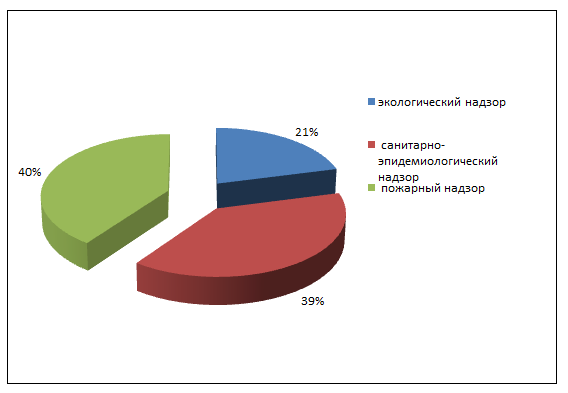 По итогам осуществления Верхне-Донским управлением Ростехнадзора федерального государственного строительного надзора 
за 2016 год в отношении 32 объектов капитального строительства (20 по объектам строительства, 12 по объектам реконструкции) выданы заключения о соответствии построенного, реконструированного объекта капитального строительства требованиям технических регламентов, иных нормативных правовых актов и проектной документации, в том числе требованиям в отношении энергетической эффективности и требованиям в отношении оснащенности объекта капитального строительства приборами учета используемых энергетических ресурсов. Градостроительным кодексом Российской Федерации установлена обязанность для лиц, осуществляющих строительство, извещать органы государственного строительного надзора о каждом случае возникновения аварийных ситуаций на объектах капитального строительства.В случае причинения вреда жизни или здоровью физических лиц, имуществу физических или юридических лиц при возникновении аварийной ситуации, обусловленной нарушениями законодательства о градостроительной деятельности при строительстве, реконструкции объектов, указанных в пункте 5.1 статьи 6 Градостроительного кодекса Российской Федерации, установление причин такого нарушения осуществляется в соответствии с постановлением Правительства Российской Федерации от 20.11.2006 № 702.По итогам установления причин нарушения законодательства утверждается заключение, содержащее выводы:о причинах нарушения законодательства, в результате которого был причинен вред жизни или здоровью физических лиц, имуществу физических или юридических лиц и его размерах;об обстоятельствах, указывающих на виновность лиц;о необходимых мерах по восстановлению благоприятных условий жизнедеятельности человека.В 2016 году разработан и издан приказ Ростехнадзора от 28 ноября 2016 года № 507 «Об утверждении Порядка образования и работы технических комиссий, создаваемых Федеральной службой по экологическому, технологическому и атомному надзору с целью установления причин нарушения законодательства о градостроительной деятельности» в соответствии с пунктом 16 Правил установления федеральными органами исполнительной власти причин нарушения законодательства о градостроительной деятельности, утвержденных постановлением Правительства Российской Федерации от 20 ноября 2006 года № 702.Порядок устанавливает требования к образованию и работе технических комиссий по установлению причин нарушения законодательства о градостроительной деятельности в процессе строительства и реконструкции объектов, поднадзорных Ростехнадзору, в части формирования состава технических комиссий, перечня наблюдателей, состава материалов, формируемых по результатам работы технических комиссий.В 2016 году извещений о случаях возникновения аварийных ситуаций на поднадзорных объектах капитального строительства в Верхне-Донское управление Ростехнадзора не поступали.Надзор за деятельностью саморегулируемых организаций 
в области инженерных изысканий, архитектурно-строительного проектирования, строительства, реконструкции, капитального ремонта объектов капитального строительства, а также ведение государственного реестра указанных организацийПо состоянию на 31 декабря 2016 года в государственном реестре саморегулируемых организаций содержались сведения
 о 17 саморегулируемых организациях, имеющих право выдачи свидетельств о допуске к работам, которые оказывают влияние на безопасность объектов капитального строительства, из них:В Воронежской области – 7,В Белгородской области – 3,В Курской области – 3,В Липецкой области – 3,В Тамбовской области – 1.В 2016 году в соответствии с утвержденным планом проведения плановых проверок деятельности саморегулируемых организаций проведено 6 плановых проверок и 7 внеплановых проверок (6 проверок ранее выданных предписаний и 1 проверка по обращению о фактах совершения саморегулируемой организации действий, нарушающих требования Градостроительного кодекса Российской Федерации и других федеральных законов и прав членов саморегулируемой организации).В результате проведения контрольно-надзорных мероприятий саморегулируемых организаций Верхне-Донским управлением Ростехнадзора выявлено 35 нарушений, к административной ответственности по ст.14.52 КоАП РФ привлечено 3 юридических лица и 3 должностных лица на общую сумму 70,0 тыс. руб.Основные нарушения, допускаемые саморегулируемыми организациямиПо результатам проведенных Ростехнадзором контрольно-надзорных мероприятий установлено, что саморегулируемыми организациями чаще всего допускаются нарушения основных требований законодательства Российской Федерации о градостроительной деятельности
 и о саморегулируемых организациях в отношении выдачи свидетельств о допуске к работам, которые оказывают влияние на безопасность объектов капитального строительства, и правил контроля за деятельностью членов саморегулируемых организаций, такие как:несоблюдение требований законодательства Российской Федерации  при разработке внутренних документов;несоблюдение порядка приема в члены саморегулируемой организации 
и выдачи (замены) свидетельств о допуске к определенному виду или видам работ, порядка исключения сведений из реестра членов;несоблюдение установленных требований по осуществлению саморегулируемой организацией контроля за деятельностью своих членов;неприменение предусмотренных законодательством мер дисциплинарного воздействия;нарушение установленных требований по ведению дел членов саморегулируемой организации;нарушение требований информационной открытости.Кроме того, в соответствии с п.6 Административного регламента по исполнению Федеральной службой по экологическому, технологическому и атомному надзору государственной функции по осуществлению государственного надзора за деятельностью саморегулируемых организаций в области инженерных изысканий, архитектурно-строительного проектирования, строительства, реконструкции и капитального ремонта объектов капитального строительства, утвержденного приказом Ростехнадзора от 25.07.2013 №325, в рамках систематического наблюдения за исполнением обязательных требований, Верхне-Донским управлением Ростехнадзора проводится мониторинг документов и сведений, размещаемых поднадзорными саморегулируемыми организациями на своих официальных сайтах.АНАЛИЗ ПРАВОПРИМЕНИТЕЛЬНОЙ ПРАКТИКИ КОНТРОЛЬНО-НАДЗОРНОЙ ДЕЯТЕЛЬНОСТИ ВЕРХНЕ-ДОНСКОГО УПРАВЛЕНИЯ РОСТЕХНАДЗОРАВ ОБЛАСТИГОСУДАРСТВЕННОГО ЭНЕРГЕТИЧЕСКОГО НАДЗОРА И НАДЗОРА ЗА СОБЛЮДЕНИЕМ ЗАКОНОДАТЕЛЬСТВА
ОБ ЭНЕРГОСБЕРЕЖЕНИИ И ПОВЫШЕНИИ ЭНЕРГЕТИЧЕСКОЙ ЭФФЕКТИВНОСТИ ЗА 2016 ГОД (со статистикой типовых и массовых нарушений обязательных
 требований с возможными мероприятиями по их устранению)Содержание:                                                                                                л. - Нормативные правовые акты, принятые в 2016 году в сфере государственного энергетического надзора                                                 - 66- Электрические станции, котельные, электрические и тепловые установки и сети                                                                                                 -68- Сведения о применении административных наказаний                         -69-Типовые нарушения обязательных требований в энергетике            –70- Мероприятия по их устранению типовых нарушений обязательных требований в энергетике                                                                            -71Нормативные правовые акты, принятые в 2016 году в сфере федерального государственного энергетического надзора   В 2016 году приняты следующие нормативные правовые акты в сфере федерального государственного энергетического надзора:Федеральный закон от 01.05.2016 № 132-ФЗ «О внесении изменений 
в Федеральный закон «О теплоснабжении» и отдельные законодательные акты Российской Федерации по вопросам обеспечения безопасности в сфере теплоснабжения» (установлены правовые основы федерального государственного энергетического надзора за соблюдением требований безопасности в сфере теплоснабжения);постановление Правительства Российской Федерации от 10.06.2016 
№ 525 «О внесении изменений в Правила расследования причин аварий 
в электроэнергетике в целях оптимизации критериев, определяющих аварии, 
и регламентации процедур их расследования» (уточнены критерии аварий 
и скорректирован порядок проведения расследования их причин Ростехнадзором и эксплуатирующими организациями);постановление Правительства Российской Федерации от 20.07.2016 
№ 701 «О внесении изменений в Положение об осуществлении федерального государственного энергетического надзора» (федеральный государственный энергетический надзор распространен на отдельные категории потребителей электрической энергии);постановление Правительства Российской Федерации от 23.11.2016 
№ 1229 «О внесении изменений в некоторые акты Правительства Российской Федерации по вопросам полномочий федеральных органов исполнительной власти в сфере теплоснабжения» (вносятся изменения в Положение о Федеральной службе по экологическому, технологическому и атомному надзору, утвержденное постановлением Правительства Российской Федерации от 30.07.2004 № 401, а также Положение о Министерстве энергетики Российской Федерации, утвержденное постановлением Правительства Российской Федерации от 28.05.2008 № 400, в части уточнения полномочий Ростехнадзора и Минэнерго России в сфере теплоснабжения).Изданы приказы Ростехнадзора:приказ Ростехнадзора от 03.02.2016 № 35 «О внесении изменений 
в Порядок согласования Федеральной службой по экологическому, технологическому и атомному надзору границ охранных зон в отношении объектов электросетевого хозяйства»;приказ Ростехнадзора от 25.04.2016 № 157 «Об утверждении формы 
и порядка оформления акта о расследовании причин аварийной ситуации при теплоснабжении»;приказ Ростехнадзора от 25.04.2016 № 158 «Об утверждении формы 
и порядка оформления отчета об аварийных ситуациях при теплоснабжении»;приказ Ростехнадзора от 15.07.2016 № 297 «О внесении изменений 
в отдельные Административные регламенты Федеральной службы 
по экологическому, технологическому и атомному надзору по исполнению государственных функций в области осуществления федерального государственного энергетического надзора, энергетической эффективности 
и энергосбережения»;приказ Ростехнадзора от 15.11.2016 № 474 «Об утверждении порядка формирования комиссий по расследованию причин аварий 
в электроэнергетике».Электрические станции, котельные, электрические и тепловые установки и сетиГосударственный энергетический надзор и надзор за соблюдением законодательства об энергосбережении и повышении энергетической эффективности в 2016 году осуществлялся в 5 субъектах Российской Федерации.Общее количество поднадзорных Ростехнадзору организаций составляет более 38,674 тыс., из них: Сведения о применении административных наказаний, показатели работы инспекторского  состава по Верхне-Донскому управлению Ростехнадзора за 12 месяцев 2016 годаВ 2016 году инспекторским составом Верхне-Донского управления Ростехнадзора проведено более 4123 обследований в рамках контроля организации безопасной эксплуатации и технического состояния оборудования и основных сооружений электростанций, электрических и тепловых сетей энергоснабжающих организаций, выявлено более 21 тыс. нарушений.В ходе проверок отмечен низкий уровень организации                                            и неудовлетворительное состояние дел по вопросам: подготовки и повышения квалификации персонала; технического перевооружения и реконструкции электростанций и сетей; обновления основных производственных фондов.Типовые нарушения обязательных требований в энергетике - не назначение в установленном порядке необходимого количества квалифицированного электро- и теплотехнического персонала;- неудовлетворительное ведение и содержание технической документации; - не проводится по истечении установленного нормативно-технической документацией срока службы всем технологическим системам и электрооборудованию техническое освидетельствование комиссией, возглавляемой техническим руководителем, с целью оценки состояния, установления сроков дальнейшей работы и условий эксплуатации;- несвоевременное проведение испытаний и измерений электрооборудования;- не укомплектованность рабочих мест проверенными защитными средствами;- отсутствие программ в области энергосбережения.- несоблюдение сроков и невыполнение в требуемых объемах технического обслуживания и ремонта оборудования и сооружений;- износ оборудования в процессе длительной эксплуатации;- недостаточный контроль за соблюдением особых условий использования земельных участков, расположенных в границах охранных зон объектов электросетевого хозяйства;      - не соблюдаются сроки по повышению квалификации электротехнического персонала.За отчетный период в ходе проведенных Верхне-Донским управлением Ростехнадзора проверок по контролю за состоянием безопасности в электро-
и теплоснабжающих организациях при прохождении осенне-зимнего периода 2015 - 2016 годов было обследовано:отопительных и отопительно-производственных котельных – 177;теплоснабжающих организаций – 34;теплосетевых организаций – 2.В ходе проверок было выявлено более 4 нарушений норм и правил безопасности при эксплуатации теплоэнергетического оборудования, привлечены к ответственности 1 юридическое и 2 должностных лица.Во исполнение поручения Заместителя Председателя Правительства Российской Федерации Д.Н. Козака (от 2 июня 2016 года № ДК-П9-3275) Ростехнадзором организована работа по контролю хода подготовки предприятий электроэнергетики и объектов теплоснабжения к работе в осенне-зимний период 2016 - 2017 годов.Осуществляя контроль за состоянием безопасности в электро-                            и теплоснабжающих организациях при подготовке к работе в осенне-зимний период 2016 - 2017 годов, Верхне-Донское управление Ростехнадзора провели обследования: объектов электроэнергетики – 93;отопительных и отопительно-производственных котельных – 3444;теплоснабжающих организаций – 292;теплосетевых организаций – 16.Проведенные за этот период проверки показали, что в большинстве регионов Российской Федерации подготовка к отопительному сезону проведена в соответствии с намеченными планами.За отчетный период по итогам проверок готовности 44 субъектов электроэнергетики генерирующих и сетевых компаний к отопительному периоду 2016 - 2017 годов все организации электроэнергетики получили паспорта готовности.В 2016 году произошло 3 несчастных случая со смертельным исходом 
(в 2015 году произошло 2 несчастных случая), т.е. количество несчастных случаев в сравнении с аналогичным периодом прошлого года уменьшилось.Все несчастные случаи со смертельным исходом 
за 12 месяцев 2016 года произошло на электроустановках потребителей.         20.02.2016г. в 02:00 мин. при производстве работ по очистке оборудования  в РУ-6 кВ  тяговой подстанции № 3 МУП «Тамбовгортранс» в отсеке масляного выключателя в ячейке ввода 6 кВ от РП-10 электрослесарь Кацалап С.Н. попал под действие электрического тока.         Причинами несчастного случая являются: невыполнение производителем работ и допускающим требований Правил охраны труда при эксплуатации электроустановок организационных и технических мероприятий  по обеспечению безопасности при производстве работ.25.07.2016 в 15 час. 55 мин. при ремонте gsm-таксофона в д. Скородное Воскресеновского сельсовета Данковского района Липецкой области получил смертельную электротравму  ведущий инженер электросвязи  ПАО Ростелеком Новиков Ю. Н.Комиссией по расследованию несчастного случая установлены следующие причины:- нахождение пострадавшего в состоянии алкогольного опьянения (средняя степень опьянения – содержание спирта в крови 1,9% промиле);- неприменение работником средств индивидуальной защиты СИЗ; - неудовлетворительная организация производства работ, отсутствие организации и контроля ежегодных измерений сопротивления изоляции gsm-таксофона.           07.12.2016 года в 19 час. 30 мин. в операторской дежурного машиниста на Канализационной насосной станции №28 по ул. Архангельской, 22 обнаружено тело работника АО «ЛГЭК» без признаков насильственной смерти. На запрос АО «ЛГЭК» о предоставлении информации ГУЗ «Липецкое областное БСМЭ» сообщило в письме от 11.01.2017 №01-15/01, что при судебно-медицинском исследовании трупа  Вяткиной Валентины Николаевны, установлена причина смерти – поражение техническим электричеством с расположением электрометки в области левой кисти и левой голени. При судебно-химическом исследовании крови, а также почки от трупа Вяткиной В.Н. –  этиловый спирт не обнаружен. В настоящий момент расследование несчастного случая продолжается, из ФБУЗ «Центр гигиены и эпидемиологии в Липецкой области» ожидается информация о результатах проведения экспертизы масляного передвижного электрообогревателя, предположительно неисправное состояние, которого явилось причиной произошедшего несчастного случая.Основные причины несчастных случаев: недостаточная подготовленность персонала к выполнению приемов, влияющих на безопасность работ;низкое качество подготовки и обучения персонала выполнению требований безопасности;неэффективность мероприятий, обеспечивающих безопасность работ 
в энергоустановках;отсутствие контроля за проведением организационных и технических мероприятий по обеспечению безопасности при эксплуатации электроустановок;личная недисциплинированность работников.Исходя из анализа обстоятельств и причин несчастных случаев руководителям поднадзорных предприятий, организаций, учреждений было рекомендовано:1.	Повысить уровень организации производства работ 
на электрических и тепловых установках. Исключить допуск персонала 
к работе без обязательной проверки выполнения организационных 
и технических мероприятий при подготовке рабочих мест.2.	Обеспечивать проверку знаний персоналом нормативных правовых актов по охране труда при эксплуатации энергоустановок. Персонал, не прошедший проверку знаний, к работам в энергоустановках 
не допускать.3.	Обеспечить установленный порядок содержания, применения 
и испытания средств защиты.4.	Усилить контроль за выполнением мероприятий, обеспечивающих безопасность работ.5.	Проводить разъяснительную работу с персоналом 
о недопустимости самовольных действий, повышать производственную дисциплину. Особое внимание обратить на организацию производства работ в начале рабочего дня и после перерыва на обед.6. 	Повысить уровень организации работ по монтажу, демонтажу, замене и ремонту энергооборудования. Усилить контроль за соблюдением порядка включения и выключения энергооборудования и его осмотров.7. 	Не допускать персонал к проведению работ в особо опасных помещениях и помещениях с повышенной опасностью без электрозащитных средств.8. 	Обеспечить выполнение требований безопасности на линиях электропередачи, находящихся под наведенным напряжением.9. 	Не допускать проведение работ вне помещений при проведении технического обслуживания во время интенсивных осадков и при плохой видимости.В 2016 на поднадзорных по направлению государственного энергетического надзора предприятиях аварий не было (в 2015 году – 1 авария).Государственный надзор и контроль за соблюдением законодательства 
об энергосбережении и повышении энергетической эффективности осуществляется Верхне-Донским управлением Ростехнадзора в отношении 14451 организации с государственным участием, обязанных принимать программы энергосбережения и 14948 организаций, обязанных проводить энергетическое обследование в установленный срок.В 2016 году при осуществлении государственного надзора и контроля 
за соблюдением законодательства об энергосбережении и повышении энергетической эффективности проверено 1397 организаций, обязанных принять программы энергосбережения. В ходе проверок выявлено 87 организаций, нарушивших данные требования. В 2016 году проверено 1992 организации, которые в соответствии 
с действующим законодательством обязаны были провести первое обязательное энергетическое обследование не позднее 31 декабря 2012 года, при этом выявлено 307 организаций, нарушивших данное требование. 
За допущенные нарушения наложены штрафы на 5 должностных лиц на общую сумму 9 тыс. рублей.В ходе проверок юридических лиц и индивидуальных предпринимателей осуществлялся контроль за оснащением зданий, строений и сооружений приборами учета. Выявлено 8 зданий, не оснащенных приборами учета энергетических ресурсов. Административное наказание в виде штрафа наложено на 8 должностных лиц на общую сумму 80 тыс. рублей.АНАЛИЗ ПРАВОПРИМЕНИТЕЛЬНОЙ ПРАКТИКИ КОНТРОЛЬНО-НАДЗОРНОЙ ДЕЯТЕЛЬНОСТИ ВЕРХНЕ-ДОНСКОГО УПРАВЛЕНИЯ ПРИ ОСУЩЕСТВЛЕНИИ ФЕДЕРАЛЬНОГО ГОСУДАРТСВЕННОГО НАДЗОРА В ОБЛАСТИ БЕЗОПАСНОСТИ ГИДРОТЕХНИЧЕСКИХ СООРУЖЕНИЙ
В 2016 ГОДУ(со статистикой типовых и массовых нарушений обязательных
 требований с возможными мероприятиями по их устранению)Содержание:                                                                                                л. - Нормативные правовые акты, принятые в 2016 году                           - 77- Гидротехнические сооружения                                                                    -79- Сравнительные показатели надзорной деятельности в области безопасности ГТС                                                                                               -80Нормативные правовые акты, принятые в 2016 годуВ течении 2016 года вступили в силу новые законодательные и нормативные документы, которыми внесен ряд изменений в правовое поле, относящееся к безопасности гидротехнических сооружений.Так принятый Федеральный закон от 03.07.2016 № 255-ФЗ «О внесении изменений в Федеральный закон «О безопасности гидротехнических сооружений» законодательно устанавливает классы гидротехнических сооружений и дифференцированный режим плановых проверок ГТС в зависимости от их класса, исключена необходимость разработки декларации безопасности на стадии эксплуатации в отношении ГТС IV класса, исключена обязанность владельцев ГТС III и IV классов создавать и поддерживать в состоянии готовности локальные системы оповещения, упрощена процедура получения разрешения для эксплуатации ГТС);постановление Правительства Российской Федерации от 09.11.2016 № 1149 «О внесении изменений в Положение о декларировании безопасности гидротехнических сооружений» приводит в соответствие с положениями Федерального закона от 03.07.2016 № 255-ФЗ «О внесении изменений в Федеральный закон «О безопасности гидротехнических сооружений») порядок декларирования ГТС и предусматривает порядок освобождения от необходимости разработки декларации безопасности ГТС. П. 5 (б) данного постановления гласит, что "В случае если участниками преддекларационного обследования установлено, что возможные повреждения гидротехнических сооружений не приведут к возникновению чрезвычайной ситуации, декларирование безопасности таких гидротехнических сооружений не проводится, сведения о них не вносятся в Российский регистр гидротехнических сооружений и разрешение на эксплуатацию гидротехнического сооружения не требуется". Это нововведение позволяет упорядочить перечни поднадзорных объектов ГТС, сосредоточится на работе с гидросооружениями, представляющими реальную угрозу возникновения чрезвычайных ситуаций (применение риск ориентированного контроля) и повысить качественный уровень надзорной деятельности;	приказ Ростехнадзора от 29.03.2016 № 120 «Об утверждении Методики определения размера вреда, который может быть причинен жизни, здоровью физических лиц, имуществу физических и юридических лиц в результате аварии гидротехнического сооружения (за исключением судоходных и портовых гидротехнических сооружений)». Данная Методика охватывает более широкий спектр направлений, в которых может быть причинен ущерб, предусматривает вред, причиняемый окружающий среде, конкретизирует порядок производимых расчетов.	В целях реализации вышеуказанных изменений законодательства, специалистам Управления в ходе проведения надзорных мероприятий необходимо контролировать неукоснительное выполнение владельцами ГТС действующего законодательства, продолжить разъяснительную работу по вносимым изменениям в законодательство среди владельцев объектов гидросооружений через органы исполнительной власти как субъектов Р.Ф., так и органов местного самоуправления.Гидротехнические сооруженияВ соответствии с Положением о Федеральной службе по экологическому, технологическому и атомному надзору, утвержденным постановлением Правительства Российской Федерации от 30 июля 2008 года № 401 и Положением о федеральном государственном надзоре в области безопасности гидротехнических сооружений, утвержденным постановлением Правительства Российской Федерации от 27.10.2012 № 1108 за Ростехнадзором закреплены функции по осуществлению федерального государственного надзора в области безопасности гидротехнических сооружений (за исключением судоходных и портовых гидротехнических сооружений) (далее – ГТС).Общее количество поднадзорных Ростехнадзору ГТС (комплексов ГТС) промышленности, энергетики и водохозяйственного комплекса, составляет 3320, из них: 52 комплексов ГТС промышленности; 6 комплексов ГТС энергетики;3626 ГТС водохозяйственного комплекса, в том числе бесхозяйные ГТС – 368.ГТС распределены по классам следующим образом: I класса –7 комплексов; II класса – 5 комплекса; III класс – 10 комплексов; IV класса – 3666 комплексов.Режим постоянного государственного надзора установлен на 7 комплексах ГТС, из них:2 комплекса ГТС объектов энергетики;4 комплекса ГТС объектов промышленности;1 комплекс ГТС водохозяйственного комплекса.По данным Российского регистра ГТС уровень безопасности поднадзорных ГТС оценивается следующим образом: нормальный уровень безопасности, имеют 25,7 % комплексов ГТС; пониженный уровень безопасности, имеют 71,5% комплексов ГТС; неудовлетворительный уровень безопасности, имеют 2,8 % комплексов ГТС;ГТС с опасным уровнем безопасности отсутствуют.Сравнительные показатели надзорной деятельности в области безопасности ГТСВ 2016 году Ростехнадзором проведено 499 мероприятий по контролю и надзору за соблюдением собственниками и эксплуатирующими организациями обязательных требований в области безопасности ГТС, выявлены и предписаны к устранению более 528 нарушений обязательных требований в области безопасности ГТС. Основными видами нарушений законодательства в области безопасности ГТС являются:	- недостаточное финансирование обеспечения безопасности гидротехнических сооружений и разработки нормативной документации по эксплуатации по их эксплуатации (нарушение ст. 9 Федерального закона от 23.06.1997 ФЗ - 117 «О безопасности гидротехнических сооружений»);- отсутствие расчетов вреда, причиняемого третьим лицам в результате аварии ГТС (нарушение п. 3 Правил определения величины финансового обеспечения гражданской ответственности за вред, причиненный в результате аварии гидротехнического сооружения, утвержденных Постановлением Правительства РФ от 18.12.2001 г. № 876);- не проведение преддекларационных обследований ГТС (нарушение п.7 Положения о декларировании безопасности гидротехнических сооружений. Утвержденного Постановлением Правительства Российской Федерации от 6 ноября 1998 г. N 1303).В целях организации и проведения в 2016 году безаварийного пропуска весеннего половодья и паводков, предотвращения аварий и чрезвычайных ситуаций на поднадзорных гидротехнических сооружениях, Верхне-Донским управлением Ростехнадзора издан приказ от 20.01.2016 г. № 45 «О безопасной эксплуатации и работоспособности гидротехнических сооружений, поднадзорных Федеральной службе по экологическому, технологическому и атомному надзору, в период весеннего половодья и паводков 2016 года», в соответствии с которым должностные лица Верхне-Донского управления Ростехнадзора: организовали взаимодействие с органами Росгидромета в части получения оперативной информации о прогнозном развитии паводковой ситуации, погодных условиях и температурных режимах, водности рек, а также по запасам воды в снежном покрове и высоты снежного покрова до окончания паводкового периода 2016 год;принимали участие в мероприятиях по организации безаварийного пропуска паводковых вод в 2016 году, обследованиях гидротехнических сооружений, проводимых территориальными органами МЧС России совместно с бассейновыми водными управлениями Росводресурсов, органами исполнительной власти субъектов Российской Федерации и местного самоуправления; осуществляли контроль за состоянием и эксплуатацией поднадзорных гидротехнических сооружений в период прохождения паводка, в том числе в период пикового прохождения весеннего половодья и паводков в режиме постоянного государственного надзора;обеспечили направление предложений в органы исполнительной власти субъектов Российской Федерации, органы местного самоуправления, на территории которых расположены потенциально опасные гидротехнические сооружения, а также бесхозяйные гидротехнические сооружения, для решения вопроса об обеспечении безопасности этих сооружений в период весеннего половодья и паводка;представители Управления принимали участие в работе региональных КЧС, входили в состав рабочих групп по координации действий сил и средств территориальных подсистем единой государственной системы предупреждения и ликвидации чрезвычайных ситуаций в период прохождения весеннего половодья и в состав оперативных групп по рискам чрезвычайных ситуаций при прохождении весеннего паводка;принимали участие в проверке территориальных подсистем РСЧС к защите населения и территорий от чрезвычайных ситуаций в паводковый период и учениях по отработке вопросов, связанных с обеспечением безаварийного пропуска паводковых вод. В 2016 за период прохождения паводка аварий и инцидентов на поднадзорных гидротехнических сооружениях не зарегистрировано.По состоянию на 1 января 2017 года на территории субъектов Российской Федерации, входящих в состав Верхне-Донского управления Ростехнадзора зарегистрировано 363 гидротехнических сооружения с неопределенной формой собственности. В результате проделанной работы в 2016 году дополнительно выявлено 11 бесхозяйных ГТС.Органами местного самоуправления и органами государственной власти субъектов Российской Федерации в 2016 году:поставлено на учет в органах государственной регистрации в качестве недвижимой бесхозяйной вещи 27 бесхозяйных ГТС;оформлено право собственности на 76 бесхозяйных ГТС, в том числе:в Воронежской области – 25 ГТС;в Белгородской области – 18 ГТС;в Курской области – 13 ГТС;в Липецкой области – 8 ГТС;в Тамбовской области – 12 ГТС.Мониторинг мероприятий, проводимых органами исполнительной власти субъектов Российской Федерации в данном направлении осуществляется специалистами ВДУ постоянно.Показатели 
(2016 год)Надзор (контроль) в области промышленной безопасностиНадзор (контроль) за лифтами, эскалаторами (вне метрополитенов) и платформами подъемными для инвалидовОбщее количество проведенных проверок, из них307581плановые10292внеплановые297289в рамках режима постоянного государственного надзора00Общее количество проверок, по итогам проведения которых выявлены правонарушения76242Выявлено правонарушений, всего6411814Общее число юр.лиц, ИП, в отношении которых проведены проверки126337Общее количество юр. лиц, ИП, в ходе проведения проверок в отношении которых выявлены правонарушения74222Общее количество проверок, по итогам которых по фактам выявленных нарушений наложены административные наказания5740Общее количество административных наказаний, наложенных по итогам проверок, в том числе:12761предупреждение42административное приостановление деятельности150административный штраф10859Общая сумма наложенных административных штрафов (рублей)4 691 0001 015 000№ п/пВид поднадзорного объектаКоличество поднадзорных               объектов%
от общего количества№ п/пВид поднадзорного объектаКоличество поднадзорных               объектов%
от общего количества1Автомобильные дороги федерального значения97,52Гидротехнические сооружения I,II класса10,83Сооружения связи21,74Линии электропередачи и иные объекты электросетевого хозяйства напряжением 330 КВ и более655Объекты космической инфраструктуры54,26Объекты авиационной инфраструктуры75,87Объекты инфраструктуры железнодорожного транспорта общего пользования658Опасные производственные объекты, из них:8369,28.1опасные производственные объекты I и II классов опасности, на которых получаются, используются, перерабатываются, образуются, хранятся, транспортируются, уничтожаются опасные вещества, (ед.), из них:108,38.2опасные производственные объекты, на которых получаются, транспортируются, используются расплавы черных и цветных металлов, сплавы на основе этих расплавов с применением оборудования, рассчитанного на максимальное количество расплава 500 килограммов и более;119,18.3опасные производственные объекты, на которых ведутся горные работы (за исключением добычи общераспространенных полезных ископаемых и разработки россыпных месторождений полезных ископаемых, осуществляемых открытым способом без применения взрывных работ), работы по обогащению полезных ископаемых;2319,28.4 иные опасные производственные объекты;3932,59Иные объекты, в соответствии с законодательством Российской Федерации.10,8ИТОГО (поднадзорных объектов):ИТОГО (поднадзорных объектов):120100,00Число поднадзорных объектов Число поднадзорных объектов - 133,188тыс.; - 133,188тыс.; Тепловых электростанцийТепловых электростанций- 31; - 31; Газотурбинных (газопоршневых) электростанцийГазотурбинных (газопоршневых) электростанций- 5; - 5; Малых (технологических) электростанций- 1564.; - 1564.; Котельных всего,                                                               в том числе:        - 6070.;        - 6070.;      производственных         - 202;         - 202;      отопительно-производственных         - 717;         - 717;      отопительных         - 5151;         - 5151;Протяженность тепловых сетей (в двухтрубном исчислении), км- 6072,58 км;- 6072,58 км;Протяженность линий электропередачи всего, 
в том числе:- 228982,37 км;- 228982,37 км;      напряжением до 1 кВ- 97793,22  км;- 97793,22  км;      напряжением выше 1 до 110 кВ- 126924,855 км;- 126924,855 км;      напряжением 220 кВ и выше- 5261,805 км;- 5261,805 км;Электрических подстанций - 56086;- 56086;Потребителей электрической энергии- 49620.- 49620.ВДУВДУВоронежВоронежБелгородБелгородКурскКурскЛипецкЛипецкТамбовТамбов201520162015201620152016201520162015201620152016Количество инспекторов, шт.778121211919161610131112Проведено проверок, шт.43024123130211489921076822826625577561496Выявлено нарушений, шт.20225211574541447148074811541154152585286528813595Наложено административных наказаний, шт.18342137369430566614360447266317273329Приостановление деятельности363464441313111320Предупреждение000000200000Административный штраф, шт.17962103363426562610345434255304271329Сумма наложенных штрафов. тыс.руб.7326,18714,11750,41560,61912,71918,514722056988116612032003Взыскано административных штрафов, шт.18292068391413554607360475270308254265Сумма взысканных штрафов. тыс.руб.7736,37906,11881,41544,41962,71928,51591,520561027116612742003Возбуждено дел пост.19.5 КоАП РФ1131155442148141915151631Количество взысканных штрафов на 1 инспектора232519192929222927242322Сумма взысканных штрафов тыс.руб. на 1 инспектора100,597,689,673,5103,2101,597,6128,5102,789,7115,8166,9Количество нарушений на 1 взысканный штраф111011119815111091113Количество выявленных нарушений на 1 проверку, шт.554454764557Количество проверок на 1 взысканный штраф223322222222Количество проверок  на 1 инспектора565162555256515262445141ВДУВДУВоронежВоронежБелгородБелгородКурскКурскЛипецкЛипецкТамбовТамбов201520162015201620152016201520162015201620152016Количество инспекторов, шт.781222221111Проведено проверок, шт.581499697120721178137177525028В том числе постоянный надзор204291173615317334820000Выявлено нарушений, шт.953528212613212332337012826760Наложено административных наказаний, шт.137911492922212557251010Приостановление деятельности110000001100Предупреждение010000010000Административный штраф, шт.136891492922212457241010Сумма наложенных штрафов. тыс.руб.14331192,81123932720316445,3218112,5612793Взыскано административных штрафов, шт.126851492720182357231010Сумма взысканных штрафов. тыс.руб.15211169,81123928317812541,3248118,5753793Возбуждено дел пост.19.5 КоАП РФ23211065306878Количество взысканных штрафов на 1 инспектора1810,6144,513,51061257231010Сумма взысканных штрафов тыс.руб. на 1 инспектора217,3146,211219,5141,5101,562,520,6248118,5753793Количество нарушений на 1 взысканный штраф7,66,21,51,54,96,151,81,412,312,36,76Количество выявленных нарушений на 1 проверку, шт.1,61,10,30,40,60,60,40,243,95,41,32,1Количество проверок на 1 взысканный штраф4,65,94,97,97,610,64,35,922,352,8Количество проверок на 1 инспектора8362,46935,5103,5105,13968,5177525028